Муниципальное общеобразовательное учреждениесредняя общеобразовательная школа №7 имени Героя Советского Союза Орехова Владимира Викторовичаг. Комсомольска-на-АмуреХабаровского края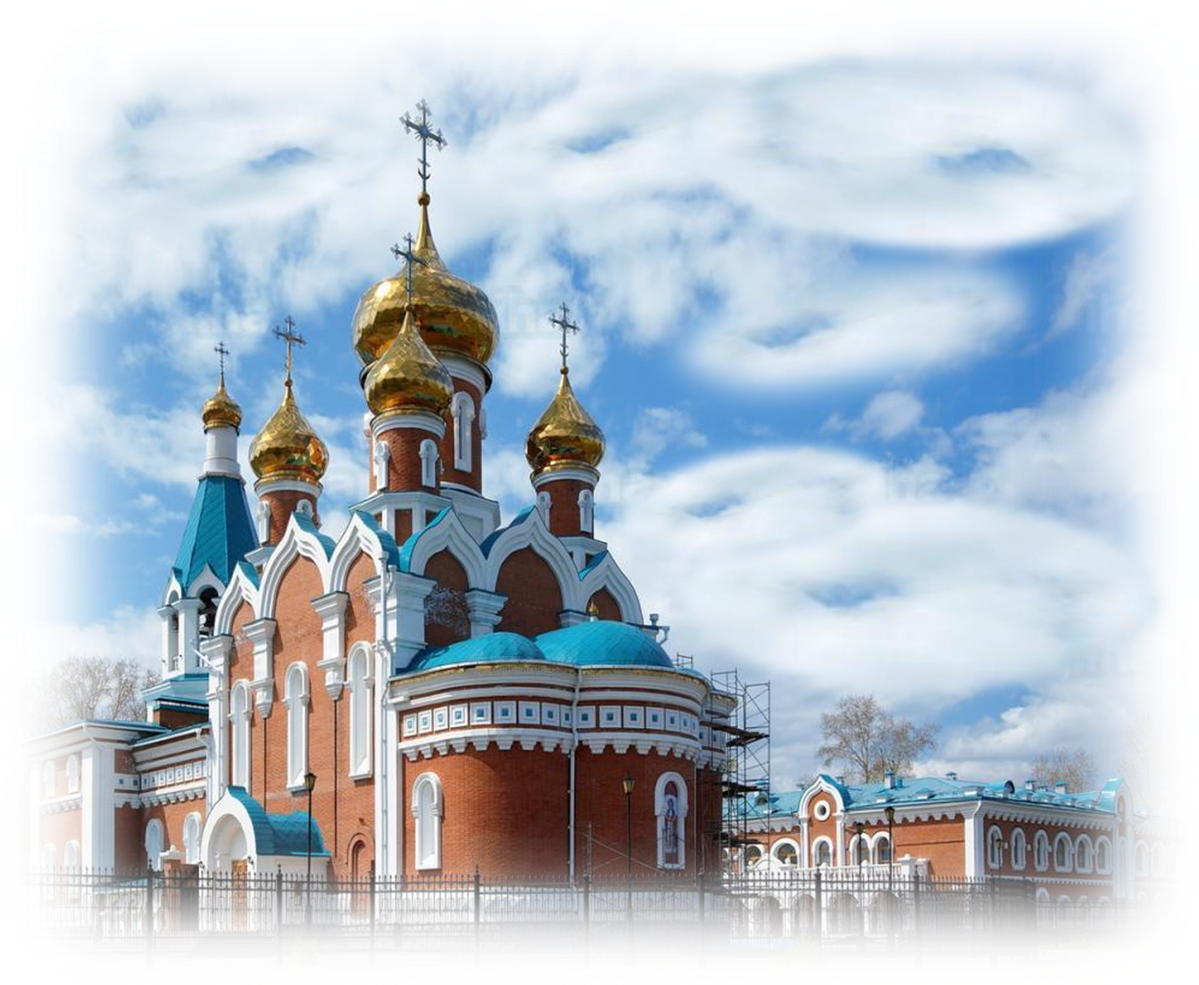 «Утверждено»Директор МОУ СОШ №7__________В.Ю.Малевская                        Программа   воспитания учащихся МОУ СОШ №7«В ПОИСКАХ УТРАЧЕННОЙ ИСТИНЫ»Разработчик:Рягузова Валентина Александровна,заместитель директора по ВРМОУ СОШ №7ПОЯСНИТЕЛЬНАЯ ЗАПИСКАВопрос  воспитания детей является одной из ключевых проблем современного общества. В своём Послании президент РФ В.В.Путин отметил: «Граждане объединились вокруг патриотических ценностей не потому, что всем довольны, что всё их устраивает. Трудностей и проблем сейчас хватает. Но есть понимание их причин, а главное уверенность, что вместе мы их обязательно преодолеем. Общество решительно отторгает спесь, хамство, высокомерие и эгоизм, от кого бы всё это ни исходило, и всё больше ценит такие качества, как ответственность, высокая нравственность, забота об общественных интересах, готовность слышать других и уважать их мнение. Недопустимо тащить расколы, злобу, обиды и ожесточение прошлого в нашу сегодняшнюю жизнь. Давайте будем помнить: мы единый народ, мы один народ, и Россия у нас одна». Характерными причинами сложной ситуации явились: отсутствие чётких положительных жизненных ориентиров для молодого поколения, спад культурно-досуговой деятельности с детьми и молодежью; низкий уровень патриотического воспитания и некоторые другие. Проще говоря, мы растеряли всё, что когда-то имели.На фоне пропаганды средствами массовой информации жестокости и насилия, рекламы алкогольной продукции и табачных изделий ситуация ещё более осложняется: представления детей о главных человеческих духовных ценностях вытесняются материальными, и, соответственно, среди желаний детей преобладают узколичные, "продовольственно-вещевые" по характеру ценности, формируются вредные привычки у детей младшего школьного возраста.Святейший Патриарх Кирилл выступая перед молодежью на I православном форуме «От сердца к сердцу», подчеркнул: «Иногда говорят: нам нужна новая идеология. Да не надо уже новых идеологий! … Мы должны отстаивать свои собственные ценности, которые вырастают из нашей духовной, культурной традиции. Это и традиции Православия, и традиции ислама — для той части граждан, которые исповедуют эту религию. Это и этика, связанная с нашей верой и с нашей культурой. Как же мы можем вне этой системы нравственных и духовных координат воспитывать наших детей?».	Воспитание молодого поколения вне этих координат, по мнению Святейшего Патриарха, приведет к появлению поколения   опустошенных людей, которыми очень легко манипулировать.  В наиболее полной форме эта точка зрения была воплощена требованиях «Стандарта православного компонента для учебных заведений Российской Федерации», разработанных ОРОиК Священного Синода и утвержденного Священным Синодом 27.06.2011г., где представлены концептуальные параметры духовно-нравственной составляющей общего среднего образования, православного обучения и воспитания в общеобразовательных организациях Русской Православной Церкви и иных образовательных организациях.Перед семьёй, общеобразовательной школой стоит задача воспитания ответственного гражданина, способного самостоятельно оценивать происходящее и строить свою деятельность в соответствии с интересами окружающих его людей.Программа  воспитания и развития учащихся составлена в соответствии с положениями следующих стратегических документов:     Конституцией РФ, ст. 28, ст. 29 (о свободе совести и о свободе информации);   Федеральным законом «О свободе совести и религиозных объединениях» (ст. 3, п. 1, ст. 5, п. 4),    Федеральным Законом «Об образовании РФ»,    Международной конвенцией «О правах ребенка» 1989 г.,    «Всеобщей декларацией прав человека»,     Гражданским кодексом РФ,    «Основами законодательства РФ о культуре»,   Распоряжением Правительства Российской Федерации от 29.05.2015 № 996-р «Об утверждении Стратегии развития воспитания в Российской Федерации на период до 2025 года»;Федеральным законом от 29.12.2010 № 436-ФЗ «О защите детей от информации, причиняющей вред их здоровью и развитию»;Указом Президента Российской Федерации от 07.05.2012 № 597 «О мероприятиях по реализации государственной социальной политики»;Указом Президента Российской Федерации от 07.05.2018 № 204 «О национальных целях и стратегических задачах развития Российской Федерации на период до 2024 года»;Распоряжением Правительства Российской Федерации от 29.05.2015 № 996-р «Об утверждении Стратегии развития воспитания в Российской Федерации на период до 2025 года»;ФГОС начального общего образования, утвержденного приказом Минобрнауки России от 06.10.2009 № 373;ФГОС основного общего образования, утвержденного приказом Минобрнауки России от 17.12.2010 № 1897;ФГОС среднего общего образования, утвержденного приказом Минобрнауки России от 17.05.2012 № 413;Концепции духовно-нравственного развития и воспитания личности гражданина России, государственной целевой программы Хабаровского края «Развитие образования и молодёжной политики Хабаровского края»;С учётом стандарта православного компонента начального общего, основного общего, среднего (полного) общего образования для учебных заведений РФ;С учётом реализации программ начального общего образования «Школа 2100», «Школа России», программ основного общего и среднего полного общего образования и опыта воспитательной работы школы.Все эти юридические документы утверждают гарантии прав ребенка получать знания и воспитываться в соответствии с теми культурно-историческими традициями, которые являются для него родными. Для русского человека эти традиции коренятся в Православии – государствообразующей и культурообразующей духовной среде России. Великий русский педагог К.Д. Ушинский писал, что, прежде чем перейти к твердой пище, ребенок вскармливается молоком матери, прежде чем учить ребенка любить другие страны и другие народы, надо его научить уважать свою страну и свой народ. Воспитание должно быть культуросообразным и духовно-нравственным, тогда только можно сформировать гражданина своей страны, нравственно развитую личность. 1. ОСОБЕННОСТИ ОРГАНИЗУЕМОГО В ШКОЛЕ ВОСПИТАТЕЛЬНОГО ПРОЦЕССАМуниципальное общеобразовательное учреждение средняя общеобразовательная школа № 7 города Комсомольска-на-Амуре Хабаровского края начала свою деятельность в 1935 году. Постановлением администрации г. Комсомольска – Амуре №150-па от 26.01.2015 г МОУ СОШ № 7 присвоено имя Героя Советского Союза Орехова Владимира Викторовича. Учредителем является муниципальное образование города Комсомольска – на – Амуре в лице администрации города.Школа является краевой инновационной площадкой по работе с классными руководителями.В 2018 году школа стала победителем краевого и регионального  этапа Всероссийского конкурса «За нравственный подвиг учителя», в 2019 году – участником финального этапа Всероссийского конкурса  «За нравственный подвиг учителя».Образовательный  процесс в школе направлен на решение проблемы школы: «Повышение качества образования на основе инновационных образовательных технологий, реализующих стандарты нового поколения».	Процесс воспитания в МОУ СОШ№7 основывается на следующих принципах взаимодействия педагогов и школьников:неукоснительное соблюдение законности и прав семьи и ребенка, соблюдения конфиденциальности информации о ребенке и семье, приоритета безопасности ребенка при нахождении в образовательной организации;ориентир на создание в образовательной организации психологически комфортной среды для каждого ребенка и взрослого, без которой невозможно конструктивное взаимодействие школьников и педагогов; организация основных совместных дел школьников и педагогов как предмета совместной заботы и взрослых, и детей;системность, целесообразность и нешаблонность воспитания как условия его эффективности.Основными традициями воспитания в образовательной организации являются следующие: - стержнем годового цикла воспитательной работы школы являются ключевые общешкольные дела, через которые осуществляется интеграция воспитательных усилий педагогов;- важной чертой каждого ключевого дела и большинства используемых для воспитания других совместных дел педагогов и школьников является коллективная разработка, коллективное планирование, коллективное проведение и коллективный анализ их результатов;- в школе создаются такие условия, при которых по мере взросления ребенка увеличивается и его роль в совместных делах (от пассивного наблюдателя до организатора);- в проведении общешкольных дел присутствует соревновательность между классами, вместе с тем поощряется конструктивное межклассное и межвозрастное взаимодействие школьников, а также их социальная активность; - педагоги школы ориентированы на формирование коллективов в рамках школьных классов, кружков, студий, секций и иных детских объединений, на установление в них доброжелательных и товарищеских взаимоотношений;- ключевой фигурой воспитания в школе является классный руководитель, реализующий по отношению к детям защитную, личностно развивающую, организационную, посредническую (в разрешении конфликтов) функции.Духовно-нравственное воспитание является неотъемлемой частью общего учебно-воспитательного процесса школы, осуществляемого в системе отечественного образования. В последнее десятилетие наблюдается подъем гражданского самосознания в обществе. При этом, несмотря на возросшее количество реализуемых гражданских программ, проектов, конкурсов, отношение к понятию «малая Родина» остается проблематичным. Большинство выпускников школы связывают свое будущее не с г.Комсомольском-на-Амуре, а с Санкт-Петербургом, Москвой и другими крупными городами. В настоящее время идет речь о Комсомольске-на-Амуре как о территории, которая может стать стартовой площадкой для молодых специалистов, студентов и сегодняшних школьников.Результаты опроса учащихся показали низкий уровень гражданской идентичности, учащиеся много знают о символах государственности, об истории города и России, но воспринимают их умозрительно. Эмоционально-ценностный компонент не сформирован. При этом анализ социального паспорта показал, что в школе 68 % учащихся воспитываются в полных семьях, 70 % родителей имеют высшее образование. Занятость дополнительным образованием в школе составляет 62 %.Таким образом, выделились следующие проблемы:бедность опыта взаимодействия школы с различными социальными группами и социально-значимой деятельности в области духовно-нравственного воспитания;затруднения в учебной деятельности, связанные с адаптацией на новых ступенях обучения;разный уровень психофизического развития детей;невысокий уровень родительской ответственности в вопросах воспитания детей;недостаточный уровень сформированности профессиональной позиции педагога-воспитателя.В соответствии с выявленными  проблемами были определены цели и задачи воспитания в МОУ СОШ№7.2. ЦЕЛЬ И ЗАДАЧИ ВОСПИТАНИЯСовременный национальный идеал личности, воспитанной в новой российской общеобразовательной школе, – это высоконравственный, творческий, компетентный гражданин России, принимающий судьбу Отечества как свою личную, осознающей ответственность за настоящее и будущее своей страны, укорененный в духовных и культурных традициях российского народа. Исходя из этого воспитательного идеала, а также основываясь на базовых для нашего общества ценностях (таких как семья, труд, отечество, природа, мир, знания, культура, здоровье, человек) сформулирована  общая цель воспитания в МОУ СОШ№7 – личностное развитие школьников, проявляющееся:1) в усвоении ими знаний основных норм, которые общество выработало на основе этих ценностей (то есть, в усвоении ими социально значимых знаний); 2) в развитии их позитивных отношений к этим общественным ценностям (то есть в развитии их социально значимых отношений);3) в приобретении ими соответствующего этим ценностям опыта поведения, опыта применения сформированных знаний и отношений на практике (то есть в приобретении ими опыта осуществления социально значимых дел).Конкретизация общей цели воспитания применительно к возрастным особенностям школьников позволяет выделить в ней следующие целевые приоритеты, соответствующие трем уровням общего образования (Приложение № 1)Достижению поставленной цели воспитания школьников будет способствовать решение следующих основных задач: реализовывать воспитательные возможности общешкольных ключевых дел, поддерживать традиции их коллективного планирования, организации, проведения и анализа в школьном сообществе;реализовывать потенциал классного руководства в воспитании школьников, поддерживать активное участие классных сообществ в жизни школы;вовлекать школьников в кружки, секции, клубы, студии и иные объединения, работающие по школьным программам внеурочной деятельности и дополнительного образования, реализовывать их воспитательные возможности;использовать в воспитании детей возможности школьного урока, поддерживать использование на уроках интерактивных форм занятий с учащимися; инициировать и поддерживать ученическое самоуправление – как на уровне школы, так и на уровне классных сообществ; поддерживать деятельность функционирующих на базе школы детских общественных объединений и организаций;организовывать профориентационную работу со школьниками;организовать работу школьных медиа, реализовывать их воспитательный потенциал; организовать работу с семьями школьников, их родителями или законными представителями, направленную на совместное решение проблем личностного развития детей.Планомерная реализация поставленных задач позволит организовать в школе интересную и событийно насыщенную жизнь детей и педагогов, что станет эффективным способом профилактики антисоциального поведения школьников.Программа воспитания и социализации МОУ СОШ № 7 «В поисках утраченной истины» основывается на следующих принципах:принцип природосообразности рассматривает культурологический подход как часть духовной культуры общества, предполагает адаптацию воспитания к конкретной культурной среде, а это значит, что очень существенным является осмысление культурных достижений родного города, края, страны, всего мира;принцип гуманистической направленности воспитания, обеспечивающий отношение педагога к воспитанникам, как ответственным субъектам собственного развития;принцип диалогического общения, содержанием которого должно быть совместное освоение базовых национальных ценностей;принцип системно-деятельностной организации воспитания, который предполагает воспитание как преобразование знание о ценностях в реально действующие мотивы поведения;принцип государственно-общественного управления воспитанием, предполагающий разделение полномочий и консолидацию усилий органов государственной и муниципальной власти, общественных институтов в решении проблем воспитания молодого поколения.Школе как социальному объекту - носителю педагогической культуры –принадлежит ведущая роль в осуществлении воспитания и успешной социализации подростка путём объединения усилий всех субъектов образовательных отношений3.ВИДЫ, ФОРМЫ И СОДЕРЖАНИЕ ДЕЯТЕЛЬНОСТИ Инвариантная часть программы воспитания МОУ СОШ №7 «В поисках утраченной истины» делится на 3 блока:Работа с педагогами;Работа с родителями;Работа с детьми. (Содержание инвариантных модулей представлено  в Приложении № 2)Вариативная  часть программы включает в себя:Содержание вариативных модулей представлено в Приложении  № 3.Виды, формы и содержание деятельности МОУ СОШ № 7 в   инвариантной и вариативной частях представлены в Приложении № 4.4. ОСНОВНЫЕ НАПРАВЛЕНИЯ САМОАНАЛИЗА ВОСПИТАТЕЛЬНОЙ РАБОТЫ.Оценка и коррекция развития личностных результатов образовательной деятельности обучающихся и воспитанников осуществляется в ходе постоянного наблюдения педагогов, медицинского персонала, психолога и в тесном сотрудничестве с семьей ученика.Цели проведения такого анализа таковы:1. Определить эффективность деятельности педагогов по конкретным результатам развития личности и индивидуальности учащихся2. На основе теоретического анализа выявленных тенденций  построить систему работы по эффективному обеспечению актуализации, развития и проявления учащимися своих личностных качеств, развитию их творческой индивидуальности, субъективности, способностей к самоопределению и самореализации.Основными направлениями анализа организуемого в школе воспитательного процесса являются следующие:1. Результаты воспитания, социализации и саморазвития школьников. Критерием, на основе которого осуществляется данный анализ, является динамика личностного развития школьников каждого класса. Осуществляется анализ классными руководителями совместно с заместителем директора по воспитательной работе с последующим обсуждением его результатов на заседании методического объединения классных руководителей или педагогическом совете школы.Способом получения информации о результатах воспитания, социализации и саморазвития школьников является педагогическое наблюдение и диагностика. Внимание педагогов сосредотачивается на следующих вопросах: какие прежде существовавшие проблемы личностного развития школьников удалось решить за минувший учебный год; какие проблемы решить не удалось и почему; какие новые проблемы появились, над чем далее предстоит работать педагогическому коллективу.2. Общее состояние организуемой в школе совместной деятельности школьников и педагогов.Критерием, на основе которого осуществляется данный анализ, является удовлетворенность педагогов, детей и их родителей организуемой в школе совместной деятельностью. Осуществляется анализ заместителем директора по воспитательной работе с последующим обсуждением его результатов на педагогическом совете школы. Способами получения информации о состоянии организуемой в школе совместной деятельности школьников и педагогов могут быть анкеты, беседы со школьниками и их родителями, педагогами, лидерами ученического самоуправления, при необходимости – их анкетирование.Внимание при этом сосредотачивается на следующих вопросах: является ли организуемая в школе совместная деятельность школьников и педагогов интересной, событийно насыщенной, личностно развивающей и социально ориентированной. 3. Качество воспитательной деятельности педагогов.Критериями, на основе которых осуществляется данный анализ, являются: умение педагогов конкретизировать общую цель воспитания в соответствии со спецификой своей профессиональной деятельности и особенностями своих воспитанников; соответствие используемых педагогами форм работы с детьми собственным целям воспитания и особенностям своих воспитанников; актуальность и разнообразие содержания их совместной с детьми деятельности, его четкая ориентация на конкретные результаты воспитания.Осуществляется анализ заместителем директора по воспитательной работе.Способами получения информации о воспитательной деятельности педагогов могут быть наблюдение, беседы с педагогами, посещение (с согласия педагогов) их занятий с детьми и отчеты. Внимание заместителя директора сосредотачивается на следующих вопросах:  испытывают ли педагоги затруднения в определении цели своей воспитательной деятельности; испытывают ли они проблемы с реализацией воспитательного потенциала их совместной с детьми деятельности; стремятся ли они к формированию вокруг себя привлекательных для школьников детско-взрослых общностей; доброжелателен ли стиль их общения со школьниками; складываются ли у них доверительные отношения со школьниками; являются ли они для своих воспитанников значимыми взрослыми?Основные принципы организации мониторинга эффективности реализации образовательным учреждением Программы воспитания и социализации  учащихся:принцип системности предполагает изучение планируемых результатов развития обучающихся в качестве составных (системных) элементов общего процесса воспитания и социализации учащихся;принцип личностно-социально-деятельностного подхода ориентирует исследование эффективности деятельности образовательного учреждения на изучение процесса воспитания и социализации учащихся в единстве основных социальных факторов их развития — социальной среды, воспитания, деятельности личности, её внутренней активности;принцип объективности предполагает формализованность оценки (независимость исследования и интерпретации данных) и предусматривает необходимость принимать все меры для исключения пристрастий, личных взглядов, предубеждений, корпоративной солидарности и недостаточной профессиональной компетентности специалистов в процессе исследования;принцип детерминизма (причинной обусловленности) указывает на обусловленность, взаимодействие и влияние различных социальных, педагогических и психологических факторов на воспитание и социализацию школьную газету и т.д. учащихся;принцип признания безусловного уважения прав предполагает отказ от прямых негативных оценок и личностных характеристик учащихся.Критерии анализа по основным направлениям:Инструментарий мониторинга результатов воспитания, социализации и саморазвития школьников.Образовательное учреждение соблюдает моральные и правовые нормы исследования, создавая  условия для проведения мониторинга эффективности реализации образовательным учреждением Программы воспитания и социализации учащихся.Приложение № 1Целевые приоритеты воспитания и социализации МОУ СОШ №7.1. В воспитании детей младшего школьного возраста (уровень начального общего образования) таким целевым приоритетом является создание благоприятных условий для усвоения школьниками социально значимых знаний – знаний основных норм и традиций того общества, в котором они живут. К наиболее важным из них относятся следующие:  - быть любящим, послушным и отзывчивым сыном (дочерью), братом (сестрой), внуком (внучкой); уважать старших и заботиться о младших членах семьи; выполнять посильную для ребёнка домашнюю работу, помогая старшим;- быть трудолюбивым, следуя принципу «делу — время, потехе — час» как в учебных занятиях, так и в домашних делах, доводить начатое дело до конца;- знать и любить свою Родину – свой родной дом, двор, улицу, город, село, свою страну; - беречь и охранять природу (ухаживать за комнатными растениями в классе или дома, заботиться о своих домашних питомцах и, по возможности, о бездомных животных в своем дворе; подкармливать птиц в морозные зимы; не засорять бытовым мусором улицы, леса, водоёмы);  - проявлять миролюбие — не затевать конфликтов и стремиться решать спорные вопросы, не прибегая к силе; - стремиться узнавать что-то новое, проявлять любознательность, ценить знания;- быть вежливым и опрятным, скромным и приветливым;- соблюдать правила личной гигиены, режим дня, вести здоровый образ жизни; - уметь сопереживать, проявлять сострадание к попавшим в беду; стремиться устанавливать хорошие отношения с другими людьми; уметь прощать обиды, защищать слабых, по мере возможности помогать нуждающимся в этом  людям; уважительно относиться к людям иной национальной или религиозной принадлежности, иного имущественного положения, людям с ограниченными возможностями здоровья;- быть уверенным в себе, открытым и общительным, не стесняться быть в чём-то непохожим на других ребят; уметь ставить перед собой цели и проявлять инициативу, отстаивать своё мнение и действовать самостоятельно, без помощи старших.  2. В воспитании детей подросткового возраста (уровень основного общего образования) таким приоритетом является создание благоприятных условий для развития социально значимых отношений школьников, и, прежде всего, ценностных отношений:- к семье как главной опоре в жизни человека и источнику его счастья;- к труду как основному способу достижения жизненного благополучия человека, залогу его успешного профессионального самоопределения и ощущения уверенности в завтрашнем дне; - к своему отечеству, своей малой и большой Родине как месту, в котором человек вырос и познал первые радости и неудачи, которая завещана ему предками и которую нужно оберегать; - к природе как источнику жизни на Земле, основе самого ее существования, нуждающейся в защите и постоянном внимании со стороны человека; - к миру как главному принципу человеческого общежития, условию крепкой дружбы, налаживания отношений с коллегами по работе в будущем и создания благоприятного микроклимата в своей собственной семье;- к знаниям как интеллектуальному ресурсу, обеспечивающему будущее человека, как результату кропотливого, но увлекательного учебного труда; - к культуре как духовному богатству общества и важному условию ощущения человеком полноты проживаемой жизни, которое дают ему чтение, музыка, искусство, театр, творческое самовыражение;- к здоровью как залогу долгой и активной жизни человека, его хорошего настроения и оптимистичного взгляда на мир;- к окружающим людям как безусловной и абсолютной ценности, как равноправным социальным партнерам, с которыми необходимо выстраивать доброжелательные и взаимоподдерживающие отношения, дающие человеку радость общения и позволяющие избегать чувства одиночества;- к самим себе как хозяевам своей судьбы, самоопределяющимся и самореализующимся личностям, отвечающим за свое собственное будущее. 3. В воспитании детей юношеского возраста (уровень среднего общего образования) таким приоритетом является создание благоприятных условий для приобретения школьниками опыта осуществления социально значимых дел:- опыт дел, направленных на заботу о своей семье, родных и близких; - трудовой опыт, опыт участия в производственной практике;- опыт дел, направленных на пользу своему родному городу или селу, стране в целом, опыт деятельного выражения собственной гражданской позиции; - опыт природоохранных дел;- опыт разрешения возникающих конфликтных ситуаций в школе, дома или на улице;- опыт самостоятельного приобретения новых знаний, проведения научных исследований, опыт проектной деятельности;- опыт изучения, защиты и восстановления культурного наследия человечества, опыт создания собственных произведений культуры, опыт творческого самовыражения; - опыт ведения здорового образа жизни и заботы о здоровье других людей; - опыт оказания помощи окружающим, заботы о малышах или пожилых людях, волонтерский опыт;- опыт самопознания и самоанализа, опыт социально приемлемого самовыражения и самореализации.     Приложение № 2Инвариантные модули.3.1. Модуль «Традиции, духовность и нравственность»Обновление сферы образования предполагает переход от «знаниевого подхода» к «умению учиться» на основе качественного улучшения  воспитания подрастающего поколения, его социализации и формирования универсальных учебных действий.Русская Православная Церковь является хранительницей традиционных для государств ее канонического присутствия целей, идеалов и ценностей, поэтому сегодня особо возрастает ее значение в осуществлении национальных программ модернизации обществ, духовно ею окормляемых.Тем отраднее введение Стандарта православного компонента общего образования, который  представляет концептуальные параметры восполнения духовно-нравственной составляющей общего среднего образования, православного обучения и воспитания в общеобразовательных организациях Русской Православной Церкви, иных образовательных организациях.Стандарт православного компонента общего образования разработан на основе православного вероучения и христианской антропологии, с учетом педагогических целей и традиций, воспитательных идеалов и ценностей.	Четко выраженная интеграция светского и религиозного образования является отличительной чертой современных   технологий ведения   работы по духовно-нравственному развитию молодежи.	Интеграция эта обозначенная и на уровне государственных документов, и на уровне ФГОС, где отмечено, что «задача духовно-нравственного развития гражданина России может быть осуществлена посредством последовательной интеграции личности школьника в культуры составляющих российское общество социальных групп, в те этнические и религиозные традиции, которые существуют в нашей стране, а также в те, которые имеют общероссийское и мировое значение»(10). Нашла она свое отражение и в рекомендованных Министерством образования и науки к внедрению     в школах новых образовательных программах.		К   числу лучших из них, как нам представляется, относится программа «Социокультурные Истоки» (авторы И.А.Кузьмин и А.В.Камкин), в которой развитие духовности и нравственности учащихся предусматривается именно «на основе ценностей отечественной культуры, приобщения к родным истокам в условиях многоконфессиональности»(11). Целью инновационной деятельности является повышение качества воспитательного процесса, внедрение новых форм духовно-нравственного развития, воспитания и социализации учащихся.Более 80% наших граждан никому и ни во что не верят, не доверяют людям не из их ближайшего круга, государству, испытывают неуверенность в собственном будущем.  Большинство убеждено, что жить достойно, добросовестно трудясь и честно зарабатывая, в нашей стране невозможно, есть только два варианта: либо ловчить, вырывать кусок у другого и быть богатым, либо жить по совести и бедно.Нравственные заповеди и моральные нормы в жизни современного человека Почему они необходимы детям? Нравственные заповеди хорошо известны каждому взрослому человеку: Люби ближнего своего, как самого себя;Не убий;Не кради;Не лги;Будь милосерден, помогай бедным и защищай слабых;Не помни зла.В современных условиях  работы школы, особенно актуальным оказывается поиск путей педагогических форм и методов приобщения учащихся к традиционным для Российского народа духовным и нравственным ценностям.На основании вышеизложенного, педагогический коллектив МОУ СОШ № 7 обратился за квалифицированной помощью к представителям Амурской и Чегдомынской епархии. Был составлен и реализован план совместной работы по духовному и нравственному развитию детей. (Приложение № 4)Выполнение планируемых   совместных мероприятий ставит своей целью дать дополнительный импульс к восполнению, развитию и укреплению нравственной составляющей  в работе, как с учащимися, так и  с  их родителями. 3.2. Модуль «Родина». Патриотическое воспитание  ориентировано на формирование личностной позиции: любовь к Родине, гордость за прошлое и настоящее своего Отечества, за достижения народа в многонациональной культуре, желание защищать свою страну, трудиться на благо России. Задачи патриотического воспитания и формирования российской идентичности:формирование знаний истории и традиций своей семьи;формирование понимания нравственных норм взаимоотношений в семье; осознание значения семьи для жизни человека и общества, его личностного и социального развития;формирование представления о культурно-исторических особенностях России, народах Российской Федерации, своей малой родины; о национальных героях;развитие уважения к таким символам государства, как герб, флаг, гимн Российской Федерации, к историческим символам и памятникам Отечества;развитие осознания и принятия своей этнической и национальной принадлежности;формирование чувства патриотизма и гордости за свою Родину;воспитание уважения к истории и культуре России, ее культурным и историческим памятникам, к русскому языку как государственному языку Российской Федерации;развитие готовности к защите интересов Отечества, ответственности за будущее России;формирование опыта участия в проектах патриотической направленности.Создание среды, благоприятствующей патриотическому воспитанию и развитию учащихся, является важнейшей задачей деятельности школы.Материально-техническое обеспечение:1. В школе организованы воспитательные подпространства: холл, оформленный творческими работами учащихся, уголок с символикой Российской Федерации и Хабаровского края, спортивный и актовый залы для проведения школьных праздников, культурных событий, социальных проектов и т.п.,  позволяющие учащимся: изучать символы российской государственности и символы родного края; общенациональные, краевые, муниципальные и школьные праздники; историю, культурные традиции, достижения учащихся и педагогов школы-интерната; связи школы с социальными партнерами;осваивать культуру общения и взаимодействия с другими учащимися и педагогами; эстетические ценности красоты, гармонии, совершенства в архитектурном и предметном пространстве школы; ценности здорового образа жизни. 2. В школе разрабатываются и апробируются следующие воспитательные подпрограммы:«Город доброго времени» – создание условий для развития системы каникулярного отдыха, оздоровления школьников, формирование позитивных жизненных навыков, создание развивающей среды в различных сферах деятельности;«Отечество» – создание активно действующего подразделения дополнительного образования, имеющего влияние учебно-воспитательный процесс в школе, посещение музеев города, концертных залов, театров, выставок и т.д.;«Книжный двор» – создание условий для развития интереса к чтению, оказание помощи в формировании самосознания, осознанию себя. Своих возможностей, организация досуга учащихся.«Школа полного дня» - создание условий для реализации творческого потенциала и профессионального самоопределения каждого ученика, ориентированного на социальную адаптацию к современным условиям жизни.«Дети-инвалиды» - формирование основ комплексного решения проблем детей с ограниченными физическими возможностями;«Взаимодействие семьи и школы» - создание благоприятных условий для обеспечения взаимопонимания и однонаправленности стремлений школы и семьи в развитии личности ребёнка;«Примерная программа профессиональной ориентации обучающихся на ступени основного общего образования» - оказание психолого-педагогической и информационной поддержки обучающихся в выборе ими направления дальнейшего обучения, в социальном, профессиональном самоопределении.	3. Создано социально открытое пространство, когда педагоги, сотрудники школы, родители разделяют ключевые смыслы духовных и нравственных ценностей, положенных в основание данной программы, стремясь к их реализации в практической жизнедеятельности: в содержании и построении уроков; в способах организации совместной деятельности взрослых и детей в учебной и внеучебной деятельности; в характере общения и сотрудничества взрослого и ребенка;в опыте организации индивидуальной, групповой, коллективной деятельности учащихся;в специальных событиях, спроектированных с учетом определённой ценности и смысла;в личном примере педагогов учениками.3.3. Модуль «Гражданин России».Гражданское воспитание  выступает как самостоятельное направление в системе воспитания и рассматривается как целенаправленный, специально организованный процесс формирования устойчивых гражданских качеств, характеризующих личность как субъект правовых, морально-политических, социально-экономических отношений в государственно-общественном образовании. Гражданское воспитание позволяет человеку ощущать себя юридически, социально, нравственно и политически дееспособным. Одним из аспектов гражданского воспитания является поликультурное воспитание. Многие десятилетия воспитание основывалось на идее сближения, слияния наций и создания безнациональной общности. Реальностью современного общества становится тот факт, что все больше наций и национальностей заявляют о полной самостоятельности, а край при этом наполняют мигранты. В этих условиях первостепенное значение приобретают проблемы формирования культуры поведения в поликультурной среде.Задачи гражданского воспитания:формирование представлений о содержании таких понятий, как "правовая система и правовое государство", "гражданское общество", об этических категориях "свобода и ответственность" и др.;формирование знаний положений Конституции Российской Федерации, основных прав и обязанностей гражданина, об институтах гражданского общества, ориентации в правовом пространстве государственно-общественных отношений;формирование понимания сущности государственных праздников;формирование правовой грамотности;формирование внутренней позиции личности по отношению к окружающей социальной действительности, потребности в правопорядке, общественном согласии и позитивном межкультурном взаимодействии;формирование системы нравственных и смысловых установок личности, позволяющих противостоять идеологии экстремизма, национализма, коррупции, дискриминации по социальным, религиозным, расовым, национальным признакам и другим негативным социальным явлениям;воспитание уважения к правам, свободам и обязанностям человека, уважительного отношения к национальному и человеческому достоинству людей, их чувствам, мнению, мировоззрению, культуре, религиозным убеждениям, гражданской позиции;развитие гражданской ответственности, готовности к активному и ответственному участию в общественной жизни;развитие правовой культуры;развитие опыта эффективной социальной, в том числе межкультурной коммуникации.На региональном и всероссийском уровне:участие во всероссийских акциях «Георгиевская ленточка», «Спасибо», памятно-мемориальных акциях, посвящённых Дням воинской славы; участие в шествии «Бессмертный полк», День солидарности в борьбе с терроризмом.На муниципальном и региональном уровнях: участие в памятно-мемориальных акциях, посвящённых Дням воинской славы;участие в конкурсах рисунков и сочинений гражданско-патриотической направленности;экскурсии по музеям и памятным местам города.На школьном уровне:освоение школьниками основ гражданско-патриотического воспитания в рамках различных курсов по выбору, включенных в основную образовательную программу школы, или в рамках дополнительных образовательных программ;циклы уроков мужества по памятным датам, встречи с ветеранами Вов, тружениками тыла, ветеранами локальных войн;родительские собрания-конференции;участие в деятельности «Поискового движения России»;участие в проекте «Классные встречи» в рамках деятельности первичной ячейки Общероссийской общественно-государственной детско-юношеской организации «Российское движение школьников».На уровне классов:проведение исторических часов, посвящённых Победе советского народа в Вов;тематические уроки «Память сердца», литературно-музыкальные композиции «Горячий снег»;классные часы, уроки доброты, дискуссионные площадки «Горячие слёзы Афганистана», «о. Даманский».На индивидуальном уровне:участие в проектной деятельности, участия в памятно-мемориальных акциях, дискуссионных площадках;участие в поисковой работе и деятельности РДШ;освоение основ гражданско-патриотического воспитания.3.4. Модуль «Культура».Культурная составляющая занимает значительное место в духовно-нравственном облике обучающегося. Приобщение детей к культурному наследию предполагает эффективное использование уникального российского культурного наследия, в том числе литературного, музыкального, художественного, театрального и кинематографического, а также создание равных для всех детей возможностей доступа к культурным ценностям. Задачи общекультурного воспитания через приобщение к культурному наследию:развитие системы знаний о культурно-исторических особенностях края, России, их культурных традиций, искусстве;развитие понимания культуры как духовного богатства общества, искусства как особой формы познания и преобразования мира;воспитание уважения к культуре, языкам, традициям и обычаям народов, проживающих в Хабаровском крае и Российской Федерации;формирование эстетических потребностей, ценностей и чувств;формирование потребности в создании, поддержки и распространении традиций культуры, участию в проведение культурных мероприятий, направленных на популяризацию российских культурных ценностей;развитие опыта самореализации в различных видах творческой деятельности, умение выражать себя в доступных видах творчества.На региональном и всероссийском уровне:участие в работе всероссийских культурных проектов, созданных в сети интернет: просмотр лекций, решение учебно-тренировочных задач, участие в мастер-классах, участие в конкурсе «Большая перемена»;участие в научно-практических конференциях «Мировое наследие».На муниципальном и региональном уровнях: экскурсии по музеям города;организация и проведение передвижных выставок «Культурное наследие Хабаровского края»;участие в проведение культурных мероприятий, направленных на популяризацию российских культурных ценностей.На школьном уровне:просмотр онлайн-экскурсий о культуре, языках, традициях и обычаях народов, проживающих на территории Хабаровского края и РФ;циклы  часов общения, направленных эстетических потребностей, ценностей и чувств;культурных мероприятий, направленных на популяризацию российских культурных ценностей.На уровне классов:классные часы, посвящённые традициям и обычаям народов, проживающих в Хабаровском крае и Российской Федерации;проведение воспитательных событий, направленных на поддержку и распространение традиций культуры;совместное с педагогами изучение интернет ресурсов, посвященных культурному наследию.На индивидуальном уровне:формирование эстетических потребностей, ценностей и чувств; участие в проектной деятельности, участия в научно-практических конференциях;проведение профессиональных проб по пяти профессиональным сферам – «Человек – Человек», «Человек – Техника», «Человек-Природа», «Человек – Знаковая система», «Человек – Художественный образ».рейтинговая система самоопределения и самоорганизации учащихся в сфере образования, воспитания и определения будущей профессии.3.5. Модуль «Знания».Сопровождение высокомотивированных обучающихся осуществляется через реализацию мероприятий проекта "Одаренный ребенок – одаренный учитель". В ходе реализации проекта получило развитие партнерство с промышленными предприятиями, научными и образовательными организациями, органами культуры и спорта по реализации совместных образовательных программ для учащихся, проявивших выдающиеся способности организации практик и дальнейшего трудоустройства.Задачи интеллектуального воспитания:формирование понимания важности непрерывного образования и самообразования в течение всей жизни;формирование потребности в интеллектуальном развитии;развитие познавательных потребностей;развитие умения планировать учебно-трудовую деятельность, рационально использовать время, информацию и материальные ресурсы, соблюдать порядок на рабочем месте, осуществлять коллективную работу, в том числе при разработке и реализации учебных проектов;формирование ценности и привлекательности знания как интеллектуального ресурса, обеспечивающего будущее человека, научно-технического творчества, интеллектуальной деятельности;формирование ответственности за результаты своего обучения;развитие проектно-исследовательских умений.На региональном и всероссийском уровне:участие в работе всероссийских профориентационных проектов, созданных в сети интернет: просмотр лекций, решение учебно-тренировочных задач, участие в мастер-классах, посещение открытых уроков (ПРОектория);участие в научно-практических конференциях по профессиональной ориентации;На муниципальном и региональном уровнях: участие в реализации муниципальной программы «Профориентация школьников: увлечение, профессия, успех»;участие в обучении в рамках каникулярной школы;экскурсии на предприятия города, дающие школьникам начальные представления о существующих профессиях и условиях работы людей, представляющих эти;посещение профориентационных выставок, ярмарок профессий,  дней открытых дверей в средних специальных учебных заведениях и вузах.На школьном уровне:освоение школьниками основ профессии в рамках различных курсов по выбору, включенных в основную образовательную программу школы, или в рамках дополнительных образовательных программ;циклы профориентационных часов общения, направленных на подготовку школьника к осознанному планированию и реализации ребенком своего профессионального будущего;родительские собрания-конференции;участие в проекте «Классные встречи» в рамках деятельности первичной ячейки Общероссийской общественно-государственной детско-юношеской организации «Российское движение школьников».На уровне классов:профориентационные игры: симуляции, деловые игры, квесты, решение кейсов (ситуаций, в которых необходимо принять решение, занять определенную позицию), расширяющие знания школьников о типах профессий, о способах выбора профессий, о достоинствах и недостатках той или иной интересной школьникам профессиональной деятельности:создание организационных условий и проведение деловых игр, предполагающих профиспытания: «Авиаторы, «Журналисты», «Модельеры», «Визажисты», «Банкиры», «Управляющие»;совместное с педагогами изучение интернет ресурсов, посвященных выбору профессий, прохождение профориентационного онлайн-тестирования, прохождение онлайн курсов по интересующим профессиям и направлениям образования.На индивидуальном уровне:индивидуальные консультации психолога для школьников и их родителей по вопросам склонностей, способностей, дарований и иных индивидуальных особенностей детей, которые могут иметь значение в процессе выбора ими профессии; участие в проектной деятельности, участия в научно-практических конференциях;развитие опыта самореализации в различных видах творческой деятельности, умение выражать себя в доступных видах творчества.3.6. Модуль «Здоровье».Формирование здорового и безопасного образа жизни в общеобразовательных организациях Хабаровского края осуществляется средствами рационального режима дня, оптимальной двигательной активности, мотивации к занятиям физической культурой и спортом, здорового питания, рационального труда (учебы), отказа от вредных привычек, включая профилактику потребления психоактивных веществ (табака, алкоголя, токсических веществ, наркотиков). Для детей с ОВЗ реализуются образовательные программы, включающие регулярные занятия физической культурой и спортом, развивающего отдыха и оздоровления, совершенствования организации питания и медицинского сопровождения.  Задачи физического воспитания и формирования культуры здоровья:формирование представлений о компонентах здорового образа жизни, способах сохранения и восстановления здоровья; формирование ответственного отношения к своему здоровью и здоровью других;формирование потребности в активном и здоровом образе жизни, занятиям физической культурой и спортом, развитие культуры здорового питания;развитие понимания сущности социально-значимых заболеваний, таких как наркомания, табакокурение, ВИЧ-инфекция, алкоголизм; формирование опыта здоровьесберегающей деятельности, опыта ведения здорового образа жизни и заботы о здоровье других людей;формирование культуры психологического здоровья;формирование благоприятного морально-психологического климата;формирование и развитие социально приемлемых форм поведения в обществе;развитие эмоционально-чувственной и волевой сферы личности, как основы социально-психологического здоровья;развитие позитивного отношения к жизни;развитие навыков конструктивного взаимодействия в обществе;развитие самоценности обучающихся посредством улучшения качества их взаимоотношений со значимыми взрослыми (родителями, законными представителями);формирование представлений обучающихся об эффективных способах психологической саморегуляции посредством активизации внутриличностных и социальных ресурсов.На региональном и всероссийском уровне:участие в работе всероссийских  проектов по ЗОЖ.На муниципальном и региональном уровнях: участие в спортивных соревнованиях, спартакиадах, ГТО;участие в конкурсах по ЗОЖ.На школьном уровне:проведение месячника профилактики негативных явлений среди подростков: акции «ЗдОрово жить здорОво!», «Школа – территория ЗОЖ»;спортивные соревнования, шахматные турниры;конкурсы рисунков и плакатов «Мы за ЗОЖ»;заседания Совета профилактики.На уровне классов:конкурсы рисунков и плакатов;классные часы «Мы выбираем жизнь!»;совместное с педагогами изучение интернет ресурсов, посвященных ЗОЖ;мероприятия, посвящённые здоровому питанию: информациооные стенды, лекции, беседы.На индивидуальном уровне:индивидуальные консультации фельдшера школы для школьников и их родителей по вопросам здоровья; проведение медицинского обследования;участие в спортивных мероприятиях;получение опыта здоровьесберегающей деятельности, опыта ведения здорового образа жизни и заботы о здоровье других людей.3.7. Модуль «Труд и профессиональное самоопределение».Данное направление реализуется в МОУ СОШ № 7 путем создания педагогических, психологических и социальных условий, содействия достижению баланса между интересами и возможностями человека и потребностями рынка труда Хабаровского края.Совместная деятельность педагогов и школьников по направлению «Профориентация» включает в себя профессиональное просвещение школьников; диагностику и консультирование по проблемам профориентации, организацию профессиональных проб школьников. Задача совместной деятельности педагога и ребенка – подготовить школьника к осознанному выбору своей будущей профессиональной деятельности. Задачи трудового воспитания и помощи в профессиональном самоопределении:формирование осознания нравственных основ труда, его роли в жизни человека и общества в создании материальных, социальных и культурных благ;развитие системы представлений о профессии и путях ее получения; о профессиях, востребованных на территории края;воспитание добросовестного, ответственного и творческого отношения к разным видам трудовой деятельности, включая обучение и выполнение домашних обязанностей;воспитание уважения к труду и людям труда, трудовым достижениям Хабаровского края, России;формирование умений и навыков самообслуживания, потребности трудиться; формирование навыков совместной работы, умения работать самостоятельно, мобилизуя необходимые ресурсы, правильно оценивая смысл и последствия своих трудовых действий;формирование готовности к ответственному профессиональному самоопределению;формирование опыта социально значимой деятельности.Создавая профориентационно значимые проблемные ситуации, формирующие готовность школьника к выбору, педагог актуализирует его профессиональное самоопределение, позитивный взгляд на труд в постиндустриальном мире, охватывающий не только профессиональную, но и внепрофессиональную составляющие такой деятельности, включающей в себя построение персонального образовательно-профессионального маршрута.На региональном и всероссийском уровне:участие в работе всероссийских профориентационных проектов, созданных в сети интернет: просмотр лекций, решение учебно-тренировочных задач, участие в мастер-классах, посещение открытых уроков (ПРОектория);участие в научно-практических конференциях по профессиональной ориентации;На муниципальном и региональном уровнях: участие в реализации муниципальной программы «Профориентация школьников: увлечение, профессия, успех»;участие в обучении в рамках каникулярной школы;экскурсии на предприятия города, дающие школьникам начальные представления о существующих профессиях и условиях работы людей, представляющих эти;посещение профориентационных выставок, ярмарок профессий,  дней открытых дверей в средних специальных учебных заведениях и вузах.На школьном уровне:освоение школьниками основ профессии в рамках различных курсов по выбору, включенных в основную образовательную программу школы, или в рамках дополнительных образовательных программ;циклы профориентационных часов общения, направленных на подготовку школьника к осознанному планированию и реализации ребенком своего профессионального будущего;родительские собрания-конференции;участие в проекте «Классные встречи» в рамках деятельности первичной ячейки Общероссийской общественно-государственной детско-юношеской организации «Российское движение школьников».На уровне классов:профориентационные игры: симуляции, деловые игры, квесты, решение кейсов (ситуаций, в которых необходимо принять решение, занять определенную позицию), расширяющие знания школьников о типах профессий, о способах выбора профессий, о достоинствах и недостатках той или иной интересной школьникам профессиональной деятельности:создание организационных условий и проведение деловых игр, предполагающих профиспытания: «Авиаторы, «Журналисты», «Модельеры», «Визажисты», «Банкиры», «Управляющие»;совместное с педагогами изучение интернет ресурсов, посвященных выбору профессий, прохождение профориентационного онлайн-тестирования, прохождение онлайн курсов по интересующим профессиям и направлениям образования.На индивидуальном уровне:индивидуальные консультации психолога для школьников и их родителей по вопросам склонностей, способностей, дарований и иных индивидуальных особенностей детей, которые могут иметь значение в процессе выбора ими профессии; участие в проектной деятельности, участия в научно-практических конференциях;проведение профессиональных проб по пяти профессиональным сферам – «Человек – Человек», «Человек – Техника», «Человек-Природа», «Человек – Знаковая система», «Человек – Художественный образ».рейтинговая система самоопределения и самоорганизации учащихся в сфере образования, воспитания и определения будущей профессии.3.8. Модуль «Экология».Формирование экологической культуры рассматривается как сложный, многоаспектный, длительный процесс  приобщения обучающихся к культуре взаимодействия с природной и социальной средой.Задачи экологического воспитания:формирование экологического сознания (осознания единства человека и природы, взаимовлияния различных видов здоровья человека и экологической обстановки, знание норм и правил экологической этики, законодательства в области экологии и здоровья и др.);развитие бережного отношения к родной земле, природным богатствам Хабаровского края и России;развитие эмоционально-чувственной сферы, эмпатии, нравственно-эстетического отношения к окружающей среде;развитие устойчивой нравственно-экологической позиции (воспитание любови к природе, чувства ответственности за состояние природных ресурсов, нетерпимого отношения к действиям, приносящим вред экологии и др.);развитие умения анализировать изменения в окружающей среде и прогнозировать последствия этих изменений для природы и здоровья человека;формирование опыта экологически целесообразной деятельности и поведения, умений и навыков разумного природопользования.На региональном и всероссийском уровне:участие в работе всероссийских и международных  экологических проектов, созданных в сети интернет.На муниципальном и региональном уровнях: участие в экологических конкурсах, акциях, субботникахНа школьном уровне:участие в экологических акциях, субботниках;участие в проекте «Чистый город» в рамках деятельности первичной ячейки Общероссийской общественно-государственной детско-юношеской организации «Российское движение школьников».На уровне классов:классные часы, беседы, просмотр видеофильмов;участие в акциях «Новогодняя ёлочка», «Помоги зимующей птице!», «Чистый город», «Школьный двор» и т.д.На индивидуальном уровне:умения анализировать изменения в окружающей среде и прогнозировать последствия этих изменений для природы и здоровья человека;осознания единства человека и природы, взаимовлияния различных видов здоровья человека и экологической обстановки, знание норм и правил экологической этики, законодательства в области экологии и здоровья;непосредственное участие в мероприятиях экологической направленности.3.9. Модуль «Безопасность».Обеспечение психологической безопасности образовательной среды осуществляется средствами развития форм и методов психолого-педагогического сопровождения участников образовательных отношений, развития их конфликтологической культуры, организации деятельности школьной службы примирения, различных форм деструктивного (насилие, дискриминация, суицидальное, аддиктивное поведение), профилактики дорожно-транспортного травматизма, межличностных конфликтов, в том числе на основе межэтнических противоречий и др.Задачи по формированию культуры безопасности:формирование представления о компонентах безопасного поведения;формирование умений, навыков безопасного поведения, обеспечения собственной безопасности в различных, в том числе в экстремальных, угрожающих физическому и психологическому здоровью человека, ситуациях;формирование умений анализировать информацию, поступающую из социальной среды, СМИ, Интернета, исходя из традиционных духовных ценностей и моральных норм;формирование способности преодоления рисков стихийной социализации, получившие распространение в социальных сетях;развитие медиативных технологий;внедрение направлений деятельности "добрая школа" (медиативное, психолого-педагогическое сопровождение участников образовательного процесса).На региональном и всероссийском уровне:участие в работе всероссийских проектов по безопасности жизнедеятельности, созданных в сети интернет.На муниципальном и региональном уровнях: участие в  конкурсах «Безопасное колесо»,  акциях «Дети и дорога».На школьном уровне:проведение мероприятий, направленных на безопасность жизнедеятельности;проведение мероприятий, направленных на профилактику дорожно-транспортного травматизма: беседы «Осторожно дорога!», классные часы «Дети и безопасность»;разработка, внедрение и использование  «Карты дорожной безопасности», проведение инструктаже по ПДД, правилам пожарной безопасности, правилам нахождения у водоёмов и т.д.;проведение родительских собраний и лекториев «Безопасность ребёнка – ответственность родителей!».На уровне классов:классные часы, беседы, просмотр видеофильмов;участие в акциях «Дети и дорога», «Светофор», «Осторожно гололёд!» и т.д;размещение информации в социальных группах.На индивидуальном уровне:получение навыков безопасного поведения, обеспечения собственной безопасности в различных, в том числе в экстремальных, угрожающих физическому и психологическому здоровью человека ситуациях;непосредственное участие в мероприятиях данной направленности.3. 10. Модуль «Классное руководство»Классными руководителями являются педагогические работники в МОУ СОШ №7,  которым предоставляются права, социальные гарантии и меры социальной поддержки в соответствии с Федеральным законом от 29.12.2012 № 273-Ф3 «Об образовании в Российской Федерации». Классное руководство распределяется администрацией МОУ СОШ № 7, закрепляется за работником с его согласия, исходя из интересов МОУ СОШ № 7 с учетом педагогического опыта, мастерства, индивидуальных особенностей.Цель работы классного руководителя:формирование и развитие личности в соответствии с семейными и общественными духовно-нравственными и социокультурными ценностями.Принципы организации работы классного руководителя при решении социально-значимых задач и содержания воспитания и успешной социализации обучающихся:опора на духовно-нравственные ценности народов Российской Федерации, исторические и национально-культурные традиции;организация социально открытого пространства духовно-нравственного развития и воспитания личности гражданина России;нравственный пример педагогического работника;интегративность программ духовно-нравственного воспитания;социальная востребованность воспитания;поддержка единства, целостности, преемственности и непрерывности воспитания;признание определяющей роли семьи ребенка и соблюдение прав родителей (законных представителей) несовершеннолетних обучающихся;обеспечение защиты прав и соблюдение законных интересов каждого ребенка, в том числе гарантий доступности ресурсов системы образования;кооперация и сотрудничество субъектов системы воспитания (семьи, общества, государства, образовательных и научных организаций).Задачи деятельности классного руководителя:создание благоприятных психолого-педагогических условий в классе путем гуманизации межличностных отношений, формирования навыков общения обучающихся, детско-взрослого общения, основанного на принципах взаимного уважения и взаимопомощи, ответственности, коллективизма и социальной солидарности, недопустимости любых форм и видов травли, насилия, проявления жестокости;формирование у обучающихся высокого уровня духовно-нравственного развития, основанного на принятии общечеловеческих и российских традиционных духовных ценностей и практической готовности им следовать;формирование внутренней позиции личности обучающегося по отношению к негативным явлениям окружающей социальной действительности, в частности по отношению к кибербуллингу, деструктивным сетевым сообществам, употреблению различных веществ, способных нанести вред здоровью человека, культу насилия, жестокости и агрессии, обесцениванию жизни человека и др.;формирование у обучающихся активной гражданской позиции, чувства ответственности за свою страну, причастности к историко-культурной общности российского народа и судьбе России, включая неприятие попыток пересмотра исторических фактов, в частности событий и итогов Второй мировой войны;формирование способности обучающихся реализовывать свой потенциал в условиях современного общества за счет активной жизненной и социальной позиции, использования возможностей волонтерского движения, детских общественных движений, творческих и научных сообществ.В деятельности классного руководителя выделяются инвариантная и вариативная части. Инвариантная часть соответствует ядру содержания деятельности по классному руководству и охватывает минимально необходимый состав действий по решению базовых – традиционных и актуальных – задач воспитания и социализации обучающихся. Вариативная часть деятельности по классному руководству формируется в зависимости от контекстных условий МОУ СОШ № 7.3. 11.  Модуль «Работа с родителями»Работа с родителями или законными представителями школьников проводится с целью привлечения их к совместной работе в свете требований ФГОС и обеспечивается установлением партнёрских отношений с семьёй каждого воспитанника, что обеспечивает формирование и развитие психолого-педагогической компетентности родительской общественности посредством различных форм просвещения и консультирования.На групповом уровне: Участие родителей в управлении школой:Общешкольный родительский комитет, участвующий в управлении образовательной организацией и решении вопросов воспитания и социализации их детей.Вовлечение родителей или законных представителей школьников в образовательный процесс:Классные родительские собрания (1-11 классы), в тематике которых учитываются возрастные особенности детей, раскрывается накопленный опыт семейного воспитания: «Показатели нормативного и ненормативного поведения детей младшего школьного возраста», «Лишь у счастливых родителей вырастают счастливые дети», «Им уже 13. Будем вместе с ними, а не над ними», «Роль традиции семьи и мнения родителей в выборе будущей профессии старшеклассника»;Семейные клубы, предоставляющие родителям, педагогам и детям площадку для совместного проведения досуга и общения, позволяющего развивать детско-взрослые общности, участвуя в совместном художественном творчестве, труде, добротворческих делах на благо себе и другомуРодительские дни, когда возможно посещение родителями школьных учебных и внеурочных занятий для получения представления о ходе образовательного процесса в школе и самочувствии ребенка в группе (коллективе) среди сверстников.      3. Повышение психолого–педагогической компетентности родителей или законных представителей школьников:Родительские конференции – проводятся 1 раз в год и предусматривают педагогическое просвещение в сфере методов семейного воспитания и обмен позитивным опытом; использование Педагогических чтений по Гуманной педагогике и материалов Родительского университета (Ш. Амонашвили);Общешкольные родительские собрания – 4 раза в год в режиме обсуждения наиболее острых проблем нравственно-смыслового отношения школьников к собственному образованию и «образовыванию» как личности, качества школьной жизни, учебных достижений и успехов детей в предпочитаемых ими видах деятельности;Педагогические студии, проводимые классным руководителем или психологом для родителей одного класса или специально выделенной группы родителей, имеющих подобные проблемы, по методике Н.Е. Щурковой – «Ситуация успеха и ее создание», «Искусство любить ребенка». Содержанием студий могут быть педагогические эссе Ш. Амонашвили (Искусство семейного воспитания. Педагогическое эссе / Ш.А. Амонашвили: Амрита-Русь; Москва; 2017), современные публикации для родителей (Максимов А. Как не стать врагом своему ребенку; Прилепин З. Быть отцом! Знаменитые папы – о своем родительском опыте: Никея; Москва; 2017);Родительские форумы при школьном интернет-сайте, на которых обсуждаются интересующие родителей вопросы, а также осуществляются виртуальные консультации специалистов и педагогов, в том числе с использованием материалов Всероссийского проекта «Быть отцом!», цель которого – поддержка ценностей ответственного отцовства (Инициаторы проекта: Фонд Андрея Первозванного, интернет-журнал для настоящих пап «Батя»);Выпуск внутришкольного печатного издания «Родительский день».На индивидуальном уровне:Работа специалистов по запросу родителей для решения острых конфликтных ситуаций;Участие родителей в педагогических консилиумах, собираемых в случае возникновения острых проблем, связанных с обучением и воспитанием конкретного ребенка;Помощь со стороны родителей в подготовке и проведении общешкольных и внутриклассных мероприятий воспитательной направленности;Индивидуальные консультации родителей или законных представителей школьников со школьными специалистами, педагогами, администрацией c целью координации совместных усилий педагогов и родителей по вопросам реализации ФГОС ОО.Диагностические методы работы с родителями или законными представителями, служащие развитию родительской зрелости: наблюдение, индивидуальная беседа, тестирование, анкетирование, анализ детских рисунков и рассказов воспитанников о семье, метод ранжирования.Приоритетная форма организации работы с родителями – вовлечение родителей в событийное пространство школьной жизни через совместную деятельность родителей и обучающихся (совместность, СО-бытие).											      Приложение № 3Вариативные модули3. 1. Модуль «Школьный урок»   Воспитательный потенциал урока реализуется через превращение знаний в объекты эмоционального переживания; организацию работы с воспитывающей информацией; привлечение внимания к нравственным проблемам, связанным с открытиями и изобретениями.В содержании  учебных предметов заложен огромный воспитывающий и развивающий потенциал, позволяющий учителю эффективно реализовывать целевые установки «Концепции духовно-нравственного развития и воспитания личности гражданина России».Отбор содержания учебного материала в каждом учебном предмете осуществлён с ориентацией на формирование базовых национальных ценностей. Средствами разных предметов  в детях воспитывается благородное отношение к своему Отечеству, своей малой Родине, своему народу, его языку, духовным, природным и культурным ценностям, уважительное отношение ко всем народам России, к их национальным культурам, самобытным обычаям и традициям, к государственным символам Российской Федерации. Так, например, учебники  «Русский язык» несут особое отношение к слову, к языку, его колориту и мудрости, духовно-нравственному содержанию, воспитывают толерантность, учат решать коммуникативные задачи, осваивать этикетные формы обращения и поведения,  развивают уважение и интерес к творческой работе.  Учебники «Литературное чтение» содержат литературные тексты мастеров художественного слова, детских писателей, фольклорные произведения народов России, литературные тексты исторического содержания, работая с которыми дети постигают простые и вечные истины добра, сострадания, сочувствия, любви к другим людям, к Родине, чувство патриотизма и гордости за свою страну. В процессе взаимодействия учащихся с художественными произведениями, которому помогают вопросы и задания, происходит интеллектуальное познание и самопознание, переосмысление читательских переживаний и перенос эстетических, нравственных открытий в жизненный опыт.Содержание курса «Математика» способствует воспитанию трудолюбия, уважения к интеллектуальному труду, стремления к познанию. Материал учебников обогащён культурными и ассоциативными связями с литературой, живописью, историей, в них находят своё отражение знаменательные свершения и события нашей Родины.Учебники курса «Окружающий мир» дают возможность формировать знания о природе, человеке и обществе, работать над осознанием характера взаимодействия между ними и на этой основе воспитывать экологическое отношение к окружающему миру. Учебники расширяют представления учащихся о своем крае, природных условиях и ресурсах, об особенностях взаимодействия человека, природы, общества; воспитывают бережное отношение к природе и продуктам труда человека, задают образцы служения Отечеству, формируют чувство сопричастности к жизни России и гордости за свою Родину, народ и историю. Одной из важнейших задач курса является развитие у школьников интереса, переходящего в потребность к познанию, изучению своей страны, ее прошлого и настоящего, ее природы и общественной жизни, ее духовного и культурного величия.Учебники музыки и изобразительного искусства помогают решать задачи патриотического, эстетического воспитания учащихся, творческого отношения к жизни. Обучение строится на основе лучших культурно-исторических и национально-культурных традиций народов России.  Учебники «Английский язык» учат детей рассказывать о своей семье, своей стране, о достопримечательностях своего края; знакомят с культурами  народов других стран мира; воспитывают толерантное отношение к другим народам и культурным традициям; развивают способности к межнациональному и межконфессиональному диалогу. Вопросы и задания, содержащиеся в учебниках  УМК «Школа 2100», «Школа России», помогают учащимся критически оценивать собственные и чужие поступки, осознавать ценность человеческой жизни, знакомиться с национальными ценностями и национальными духовными традициями, осознавать необходимость взаимопомощи, уважения к родителям, заботы о младших и старших, ответственности за другого человека, осознавать значимость усилий каждого для благополучия и процветания Родины. Это даёт возможность педагогам делать духовно-нравственное содержание предметом работы с учащимися в учебном процессе, а также обеспечивает духовно-нравственное развитие детей в единстве урочной, внеурочной и внешкольной воспитательной деятельности, в совместной педагогической работе школы, семьи и общественности.В содержании программ основного общего и среднего полного общего образования также заложен огромный воспитывающий и развивающий потенциал, позволяющий учителю эффективно реализовывать целевые установки Программы.Связующим звеном, позволяющим отследить промежуточные результаты реализации длительной образовательной игры, являются полипредметные декады, которые призваны усилить образовательный эффект путем объединения фактического материала и эмоционально-ценностного отношения к нему. Такие полипредметные декады требуют не только объединения усилий учителей предметников, но и классных руководителей, а также привлечения психолога, социального педагога, библиотекаря.Межпредметные связи повышают научный уровень обучения, отражая естественные взаимосвязи процессов и явлений действительности. При этом развивается системность мышления, гибкость ума, умение обобщать, мыслить абстрактными понятиями, благодаря межпредметным погружениям и полипредметным декадам формируется целостная картина мира.             Немаловажное значение имеет воспитательный эффект полипредметного подхода – скоординированные усилия учителей-предметников и классных руководителей позволяют усилить воспитательный потенциал учебных предметов, показать практическую значимость знаний, развивают способности обучающихся.
3.2.Модуль «Курсы внеурочной деятельности»Внеурочная деятельность в образовательной организации организуется по направлениям развития личности, определяемым образовательным стандартом: спортивно-оздоровительное, духовно-нравственное, социальное, общеинтеллектуальное, общекультурное.Миссия школы состоит в вовлечении школьников в интересную и полезную для них деятельность, в предоставлении возможностей для самореализации, личностного развития ребенка, для накопления опыта социально значимых отношений.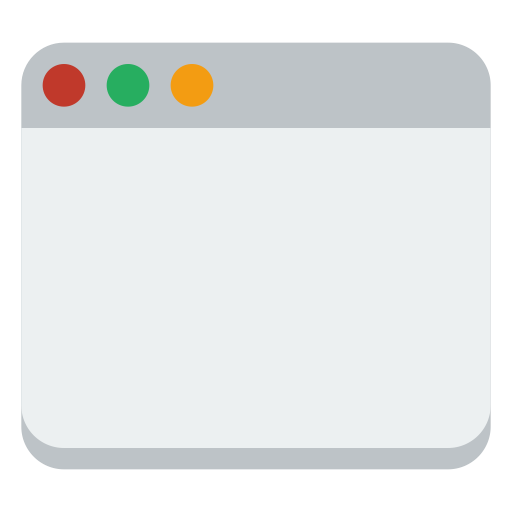 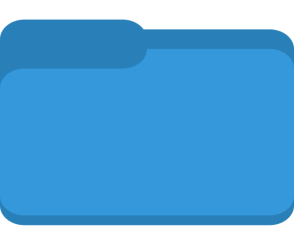 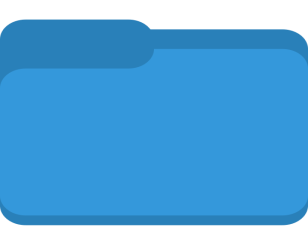 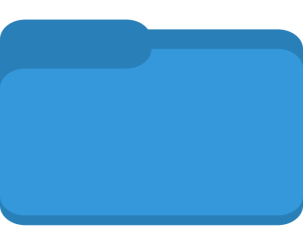 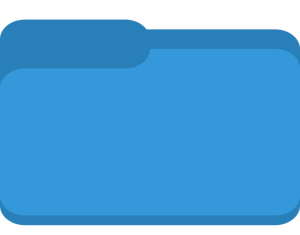 Для реализации в школе доступны следующие виды внеурочной деятельности:1) игровая деятельность;2) познавательная деятельность;3) проблемно-ценностное общение;4) досугово-развлекательная деятельность (досуговое общение);5) художественное творчество;6) социальное творчество (социально преобразующая добровольческая деятельность);7) трудовая (производственная) деятельность;8) спортивно-оздоровительная деятельность;9) туристско-краеведческая деятельность.Ценностные ориентиры  воспитания определяются требованиями ФГОС и общим представлением о современном выпускнике школы.  Для организации такого пространства согласовываются усилия всех социальных субъектов-участников воспитания: педагогического коллектива, семьи, общественных организаций, подростково-молодежных клубов, учреждений дополнительного образования, культуры и спорта, СМИ, что находит своё отражение в правилах внутреннего распорядка школы, решениях общешкольных собраний, в целевых программах.Реализация модели способствует:овладению обучающимися в соответствии с возрастными возможностями разными видами деятельности, умением адаптироваться к окружающей природной и социальной среде, поддерживать и укреплять свое здоровье и физическую культуру;формированию у обучающихся правильного отношения к окружающему миру,  желания участвовать в разнообразной творческой деятельности;формированию знаний, умений и способов деятельности, определяющих степень готовности обучающихся к дальнейшему обучению, развитие элементарных навыков самообразования, контроля и самооценки.3.3.Модуль «Детские общественные объединения»Детское общественное объединение «Молодые лидеры России» является массовым и добровольным объединением обучающихся МОУ СОШ 7. Создано с целью развития и реализации разносторонних способностей детей.Деятельность объединения строится на принципах:– равенства всех участников;– добровольного привлечения к различным видам деятельности;– развития духа соревнований, товарищества, взаимовыручки.Работа в объединении ведется по следующим содержательным направлениям: «учимся», «работаем», «отдыхаем», «занимаемся спортом».Структура детского общественного объединения «Молодые лидеры России включает следующие отделы:1.Отдел дополнительного образования и спорта;2. Отдел информации;3. Отдел труда и безопасности;4. Отдел «Развитие».Деятельность детского общественного объединения «Молодые лидеры России» организуется на двух уровнях – классном и общешкольном. Общешкольный уровень включает деятельность общешкольных органов управления детским объединением. Классный уровень организуется и развивается в классных коллективах. Обязанности членов объединения распределяются под каждое содержательное направление деятельности объединения так, чтобы все учащиеся входили в тот или иной отдел. У каждого члена объединения есть свои обязанности. 3.4. Модуль «Самоуправление»Самоуправление – это режим протекания совместной  и самостоятельной жизни, в которой каждый ученик может определить своё место и реализовать свои способности и потребности. Самоуправление – специфическая деятельность коллектива по организации разнообразной коллективной деятельности, жизни, объединения детей. Цель: формирование  личности с активной гражданской позицией способствующей ее успешной социализации.Задачи:1.Создать условия для получения необходимого социального опыта через включение детей в реальную социально востребованную деятельность.2.Сформировать гражданскую готовность к творческой, социально-преобразовательной деятельности.3.Определить сферы самореализации школьников.4. Создать условия для развития социальной одаренности детей.Пути решения:Изучение передового опыта ученического самоуправления в рамках города, края, страны. Организация встреч с представителями структур государственного управления.Освоение социальных ролей учащимися через вовлечение их в школьные объединения, клубы, организации.Приобретение опыта социального общения через участие школьников в социально-значимых проектах.Развитие социального партнерства.Высшим органом ученического самоуправления  является «Совет старшеклассников». Этот орган самоуправления решает вопросы жизнедеятельности учащихся, рассматривает и обсуждает вопросы учебы, КТД, санитарное состояние школы, отношение с учителями и другими взрослыми. На заседании «Совета старшеклассников» выдвигаются проекты  предлагаемых мероприятий, проводится анкетирование среди учащихся класса.По результатам проведенной работы составляется расписание. В начале учебного года всем учащимся  предлагается разработать свой план мероприятий на год, который соответствует каждому из направлений воспитательной системы. Членам Совета раздаются листы соответствующие цветам и названию каждого из направлений, где они перечисляют мероприятия, которые они хотели бы чтобы проводились в школе. Совет старшеклассников рассматривает все предложения и утверждает годовое расписание мероприятий. Общей деятельностью всех секторов является подготовка и проведение КТД. За эту работу  отвечает Культурно-массовый сектор. Учебный сектор (1раз в месяц) проводит учебные рейды. Трудовой сектор организуется дежурство по школе. Спортивный сектор тесно связан с учителями физкультуры и организацией спортивных мероприятий, проводимых в школе. Пресс-центр занимается ведение летописи школы и своевременным доведением до учащихся различного рода информации. Отряд «Милосердие» оказывает посильную адресную помощь ветеранам и участникам Великой Отечественной войны.3.4. Модуль «Ключевые общешкольные дела»Воспитательное пространство МОУ СОШ 7 представляет собой систему условий, возможностей для саморазвития личности, образуемых субъектами этого пространства - детьми, педагогами, родителями. Значительная часть семей связана со школой тесными узами: учились дети, внуки. Эта особенность играет важную роль в воспитательном процессе, способствует формированию благоприятного микроклимата, доверительных отношений, укреплению традиций, лучшему взаимопониманию родителей, учащихся и учителей не только в школе, но в микрорайоне в целом.В связи с этим одним из важнейших направлений воспитательной работы в школе является создание системы ключевых общешкольных дел, обеспечивающих включенность в них большого числа детей и взрослых, способствуют интенсификации их общения, активность и ответственность за происходящее в школе и окружающем мире. Для этого в МОУСОШ 7  используются следующие формы работы.3.5. Модуль «Школьные медиа»Цель медиа в школе  –  развитие коммуникативной культуры учащихся, формирование навыков общения и сотрудничества, поддержка творческой самореализации учащихся. Воспитательный потенциал медиа реализуется в рамках следующих видов и форм деятельности:газета «moysosh7», на страницах которой освещаются наиболее интересные события жизни школы, участие  в конкурсах, олимпиадах, конференциях разного уровня, деятельность детских объединений и ученического самоуправления. Для выпускников  размещаются материалы о вузах, колледжах.  Редакция газеты организует конкурсы рассказов, поэтических произведений,  проводит круглые столы с обсуждением значимых учебных, социальных, нравственных проблем;интернет-группа - разновозрастное сообщество учащихся и педагогов, поддерживающее интернет-сайт лицея и  группы в социальных сетях «ВКонтакте», «Одноклассники», «Instagram» с целью освещения деятельности лицея  в информационном пространстве, привлечения внимания общественности к школе, информационного продвижения ценностей школы и организации виртуальной диалоговой площадки, на которой детьми, учителями и родителями могли бы открыто обсуждаться значимые  вопросы. Приложение № 4План совместной работы учреждений образования г.Комсомольска-на-Амуре с Амурской и Чегдомынской епархией по духовно-нравственному воспитанию учащихся.Приложение № 5Содержание, виды и формы деятельности  Содержание, виды и формы деятельностиСодержание, виды и формы деятельности модуля «РАБОТА С РОДИТЕЛЯМИ»Календарно-тематический план  работы по профориентации обучающихся.СЕНТЯБРЬ.Функционирование «Календаря профессиональных праздников».ОКТЯБРЬ.Функционирование «Календаря профессиональных праздников».НОЯБРЬ.Функционирование «Календаря профессиональных праздников».ДЕКАБРЬ.Функционирование «Календаря профессиональных праздников».ЯНВАРЬ.Функционирование «Календаря профессиональных праздников».ФЕВРАЛЬ.Функционирование «Календаря профессиональных праздников».МАРТ.Функционирование «Календаря профессиональных праздников».АПРЕЛЬ - МАЙ.Функционирование « Календаря профессиональных праздников».Результаты воспитания, социализации и саморазвития школьников.Общее состояние организуемой в школе совместной деятельности школьников и педагогов.Качество воспитательной деятельности педагогов.1. Усвоение знаний основных норм, которые общество выработало на основе базовых ценностей (повышение уровня нравственного развития обучающихся)1.Удовлетворенность родителей образовательной деятельностью школы 1.Профессиональная позиция педагога как воспитателя2.Развитиие позитивных отношений к  общественным ценностям2.Охват школьников внеурочной деятельностью2.Наличие и качество документации3. Приобретение соответствующего этим ценностям опыта поведения3. Количество участников и призеров образовательных мероприятий3.Отутствие конфликтных ситуаций, либо адекватные способы решения конфликтов 4.Устойчивый показатель духовно-нравственного развития, воспитания4.Участие детей, родителей, учителей в мероприятиях.  4.Качество и количество воспитательных мероприятий5.Наличие детского самоуправления и организация его работы.6.Эффективность работы с детьми, находящимися в сложной жизненной ситуации (трудные, группа риска, группа суицидального риска, опекаемые, сироты, дети из неблагополучных семей).7.Участие класса в общешкольных делах8.Профессиональная компетентность классного руководителя.9.Эффективность проведения родительских собраний (периодичность, посещаемость, пед.просвещение).Критерии эффективностипоказательИнструмент1. Усвоение знаний основных норм, которые общество выработало на основе базовых ценностей (повышение уровня нравственного развития обучающихся).знание о нормахРейтинг, портфолио, педагогическое наблюдение 2 Развитиие позитивных отношений к  общественным ценностямПозитивное отношение к базовым ценностямИзучение динамики личностного роста школьников по методике П.В.Степанова, Д.В.Григорьева и И.В.Кулешова3.Приобретение соответствующего этим ценностям опыта поведенияОпыт участия в социально-значимой деятельностиАнализ статистики по месяцам4.Устойчивый показатель духовно-нравственного развития, воспитанияКоличество учащихся, состоящих научете в ПДН ОП, группы суицидального рискаАнализ статистики по месяцам5.Удовлетворенность родителей образовательной деятельностью школы.удовлетворенностьДиагностика уровня удовлетворённости учащихся и их родителей воспитательной работой в школе по методикам А.А.Андреева и Е.Н.Степанова6.Профессиональная позиция педагога как воспитателя.Профессиональная компетентность классного руководителя.Участие в работе методического объединения классных руководителей:- школьного (выступления, открытые классные часы),Наличие методических наработок.Участие в профессиональных конкурсах.Обобщение опыта.отчет материалы, подтверждающие деятельность7. Наличие детского самоуправления и организация его работы.. Эффективность деятельности органов самоуправления, объединенийРейтинг активности классных коллективов. Диагностика достижений деятельности ученического самоуправления8. Охват участников воспитательного процессаДиагностика внеурочной занятости учащихся. Доли обучающихся по программам ДОП, ЗОЖ, волонтерством, детских организаций и самоуправления, РДШ.процент охвата занятостью в дополнительном образовании, летним отдыхом и оздоровлениемАнализ статистики по месяцамСентябрьТожественная линейка, посвященная Дню знаний, Экологическая декада, Праздник Осени, День имени.ОктябрьПраздничный концерт, посвященный Дню учителя, неделя физкультуры, спорта и туризма, предметная Неделя русского языка и литературы НоябрьВыпуск информационного бюллетеня «День народного единства», неделя вежливости и воспитанности, предметная Неделя математики, Неделя начальной школы, волонтёрская акция «Помоги ближнему», цикл классных часов «Святые воины земли русской».ДекабрьДекада инвалидов, Мастерская деда  Мороза, Новогодние хлопоты, акция «Сотвори новогоднее чудо»ЯнварьДекада детского творчества, предметные Недели химии, биологии, экологии, Неделя информатики, празднование Рождества ХристоваФевральДекада военно-спортивного воспитания, Смотр строя и песни, неделя ОБЖМартКонкурсное мероприятие «Весенняя капель», посвященное Международному женскому дню, праздники для первоклассников «Прощание с Азбукой», неделя иностранных языков, неделя «Подросток и закон», цикл нравственных бесед «Живое слово», День Георгиевских кавалеров.АпрельДекада ПДД, конкурс рисунков и сочинений, посвященных Дню Победы, День Земли, экологические субботники по благоустройству пришкольной территории, неделя географии, конкурсная программа «Пасхальные яйца», мастер-класс по окрашиванию пасхальных яиц, экскурсии по епархиальному комплексу.МайЛитературно-музыкальная композиция «Когда окончилась  война», неделя музея, празднование Дня славянской письменности, Последний звонок, Переводная итоговая линейка, выпускные вечера№МероприятиеСроки проведенияМесто проведения1День Веры, Надежды, Любви.30.09епархия2Волонтёрская программа «Помоги ближнему»октябрьМОУ СОШ №73Исследовательские проекты «Святые воины земли русской»Ноябрь-февральМОУ СОШ №73Исследовательские проекты «Георгиевские кавалеры»Ноябрь-февральМОУ СОШ №74Празднование Рождества ХристоваянварьМОУ СОШ №75Цикл нравственных бесед «Живое слово»Пришкольный оздоровительный лагерь МОУ СОШ №7 в течение учебного годаепархия6Спортивный праздник «День георгиевских кавалеров»февральМОУ СОШ №77Молодёжная акция «Молодые – за здоровый образ жизни»мартМОУ СОШ №7, ДДТ, епархия8Мастер-класс по окрашиванию пасхальных яицапрельепархия9Конкурсная программа «Пасхальные игры»апрельепархия10Научно-практическая конференция, посвящённая празднованию Дня славянской письменностимайМОУ СОШ №711Экскурсии «Золотые купола г.Комсомольска-на-Амуре»Май-июньЕпархия, МОУ СОШ №7НаправлениеСодержаниеВиды деятельностиФормы работыФормы работыНаправлениеСодержаниеВиды деятельности3 уровеньМОДУЛЬ «КУРСЫ ВНЕУРОЧНОЙ ДЕЯТЕЛЬНОСТИ»1.Расширение знаний о наиболее значимых страницах истории страны., об этнических традициях и культурных достижениях малой Родины; о правах и обязанностях человека, гражданина, семьянина; о моральных нормах и правилах нравственного поведения. 2.Формирование ценностного  отношения к России, к своей малой Родине; уважительного отношения к традиционным российским религиям; способности эмоционально реагировать на негативные проявления в обществе; мотивировать учащихся к самореализации в социальном творчестве, познавательной и практической, общественно полезной деятельности3. Формирование положите-льного опыта в постижении ценностей гражданского общества, национальной истории и культуры; опыта ролевого взаимодействия и реализации гражданско-патриотической позиции; нравственно-этического опыта взаимодействия  с людьми в соответствии с общепринятыми нравственными нормами.ИгроваяПознавательнаяПроблемно-ценностное общениеДосугово-развлекательнаяХудожественное творчествоСоциальное творчествоТрудоваяСпортивно-оздоровительнаяТуристско-краеведческаяУчастие в муниципальных, областных и всероссийских конкурсах правовой, патриотической и краеведческой направленности.Операция «Ветеран».Ролевая игра «Выборы».Акция милосердия «Спешите делать людям добро».Участие в социальных проектах и мероприятиях, проводимых детским объединением.Туристические походы  и путешествия по родному краю, экологические акции, десанты, коллективные природоохранные проекты.Волонтёрские акции.                   МОДУЛЬ  «ШКОЛЬНЫЙ  УРОК»Задачи и содержаниеВиды внеурочной деятельностиФормы работыФормы работы                   МОДУЛЬ  «ШКОЛЬНЫЙ  УРОК»Задачи и содержаниеВиды внеурочной деятельности3 уровень                   МОДУЛЬ  «ШКОЛЬНЫЙ  УРОК»Задачи:1.Расширить знания соответствующие психолого-физиологической характеристике конкретного ученика и требованиям учебных стандартов.2. Расширять знания о окружающем мире, истории и культуре своей Родины3. Формировать  интеллектуальную культуру учащихся, развивать их кругозор и любознательность.4. Формирование опыта социализации,  положительногоотношения к необходимости  учения на протяжении всей жизни,5.Формирование эмоционально – положительного отношения к учебному труду, знаниям, науке.-познавательная;-проблемно-деятельностная;-досугово-развлекательная;-социальное творчество;-туристско-краеведческая;-игровая;-художественное творчество;-проектнаяАкция «Подари пятерку маме!»Встречи с бизнесменами, успешными людьмиИнтеллектуальный фестивальКруглые столыНап-рав-лениеСодержаниеВиды деятельностиФормы  работы по направлениюФормы  работы по направлениюФормы  работы по направлениюНап-рав-лениеСодержаниеВиды деятельностиПолучение опыта самостоятельного общественного действияПолучение опыта самостоятельного общественного действияПолучение опыта самостоятельного общественного действияМОДУЛЬ «КУРСЫ ВНЕУРОЧНОЙ ДЕЯТЕЛЬНОСТИ»Приобретение школьниками социальных знаний  о способах самообслужива-ния и взаимопомощи;Формирование готовности к позитивномувзаимодейст-вию с социумом, развитие их общественной и социальной активности;Вовлечение школьников в позитивную социальную практику и добровольчество.Социальное творчество (социально преобразующая добровольческая деятельность),Волонтерская деятельность, шефствоМОДУЛЬ «КУРСЫ ВНЕУРОЧНОЙ ДЕЯТЕЛЬНОСТИ»Приобретение школьниками социальных знаний  о способах самообслужива-ния и взаимопомощи;Формирование готовности к позитивномувзаимодейст-вию с социумом, развитие их общественной и социальной активности;Вовлечение школьников в позитивную социальную практику и добровольчество.Социальное творчество (социально преобразующая добровольческая деятельность),Волонтерская деятельность, шефствоКТД (коллективное творческое дело) – выпуск газеты, агитбригады,  концерты-акцииКТД (коллективное творческое дело) – выпуск газеты, агитбригады,  концерты-акцииМОДУЛЬ «КУРСЫ ВНЕУРОЧНОЙ ДЕЯТЕЛЬНОСТИ»Приобретение школьниками социальных знаний  о способах самообслужива-ния и взаимопомощи;Формирование готовности к позитивномувзаимодейст-вию с социумом, развитие их общественной и социальной активности;Вовлечение школьников в позитивную социальную практику и добровольчество.Социальное творчество (социально преобразующая добровольческая деятельность),Волонтерская деятельность, шефствоСоциально-образовательный проект, волонтерские проекты, социальные практики, социальные инициативыСоциально-образовательный проект, волонтерские проекты, социальные практики, социальные инициативыСоциально-образовательный проект, волонтерские проекты, социальные практики, социальные инициативыМОДУЛЬ «КУРСЫ ВНЕУРОЧНОЙ ДЕЯТЕЛЬНОСТИ»Приобретение знаний о видах и формах трудовой деятельности;Мотивация творчества и созидания, развитие уважения к результатам труда;Готовность и способность к выполнению социальных ролей, связанных с трудовой деятельностью.Трудовая деятельностьМОДУЛЬ «КУРСЫ ВНЕУРОЧНОЙ ДЕЯТЕЛЬНОСТИ»Приобретение знаний о видах и формах трудовой деятельности;Мотивация творчества и созидания, развитие уважения к результатам труда;Готовность и способность к выполнению социальных ролей, связанных с трудовой деятельностью.Трудовая деятельностьМОДУЛЬ «КУРСЫ ВНЕУРОЧНОЙ ДЕЯТЕЛЬНОСТИ»Приобретение знаний о видах и формах трудовой деятельности;Мотивация творчества и созидания, развитие уважения к результатам труда;Готовность и способность к выполнению социальных ролей, связанных с трудовой деятельностью.Трудовая деятельностьДетско-взрослое образовательное производство, трудовые проектыДетско-взрослое образовательное производство, трудовые проектыДетско-взрослое образовательное производство, трудовые проектыНаправ-лениеСодержаниеВид внеурочнойдеятельностиФормы работы по направлениюНаправ-лениеСодержаниеВид внеурочнойдеятельностиПолучение опыта самостоятельного социального действияПолучение опыта самостоятельного социального действияМОДУЛЬ «ЭКОЛОГИЧЕСКАЯ КУЛЬТУРА»Формирование ответственного отношения к окружающей среде, которое строится на базе экологического сознания.Осознанное отношение учащихся, их родителей и педагогов к состоянию здоровья как основному фактору успеха.Соблюдение нравственных и экологических принципов природопользования и пропаганда идей его оптимизации, активная деятельность по изучению и охране природы своей местности. Формирование системы знаний об экологических проблемах современности и пути их разрешения;Формирование мотивов, потребностей и привычек экологически целесообразного поведения и деятельности, здорового образа жизни;Развитие системы интеллектуальных и практических умений по изучению, оценке состояния и улучшению окружающей среды своей местности; развитие стремление к активной деятельности по охране окружающей среды.1. ИгроваяСоциально-моделирующая играСоциально-моделирующая играМОДУЛЬ «ЭКОЛОГИЧЕСКАЯ КУЛЬТУРА»Формирование ответственного отношения к окружающей среде, которое строится на базе экологического сознания.Осознанное отношение учащихся, их родителей и педагогов к состоянию здоровья как основному фактору успеха.Соблюдение нравственных и экологических принципов природопользования и пропаганда идей его оптимизации, активная деятельность по изучению и охране природы своей местности. Формирование системы знаний об экологических проблемах современности и пути их разрешения;Формирование мотивов, потребностей и привычек экологически целесообразного поведения и деятельности, здорового образа жизни;Развитие системы интеллектуальных и практических умений по изучению, оценке состояния и улучшению окружающей среды своей местности; развитие стремление к активной деятельности по охране окружающей среды.2. ПознавательнаяАкция «Цвети мой сад» - выращивание цветочной рассадыСоц.проект (видео ролики)Акция «Цвети мой сад» - выращивание цветочной рассадыСоц.проект (видео ролики)МОДУЛЬ «ЭКОЛОГИЧЕСКАЯ КУЛЬТУРА»Формирование ответственного отношения к окружающей среде, которое строится на базе экологического сознания.Осознанное отношение учащихся, их родителей и педагогов к состоянию здоровья как основному фактору успеха.Соблюдение нравственных и экологических принципов природопользования и пропаганда идей его оптимизации, активная деятельность по изучению и охране природы своей местности. Формирование системы знаний об экологических проблемах современности и пути их разрешения;Формирование мотивов, потребностей и привычек экологически целесообразного поведения и деятельности, здорового образа жизни;Развитие системы интеллектуальных и практических умений по изучению, оценке состояния и улучшению окружающей среды своей местности; развитие стремление к активной деятельности по охране окружающей среды.3. Проблемно-ценностное общениеДебаты, тематический диспутДебаты, тематический диспутМОДУЛЬ «ЭКОЛОГИЧЕСКАЯ КУЛЬТУРА»Формирование ответственного отношения к окружающей среде, которое строится на базе экологического сознания.Осознанное отношение учащихся, их родителей и педагогов к состоянию здоровья как основному фактору успеха.Соблюдение нравственных и экологических принципов природопользования и пропаганда идей его оптимизации, активная деятельность по изучению и охране природы своей местности. Формирование системы знаний об экологических проблемах современности и пути их разрешения;Формирование мотивов, потребностей и привычек экологически целесообразного поведения и деятельности, здорового образа жизни;Развитие системы интеллектуальных и практических умений по изучению, оценке состояния и улучшению окружающей среды своей местности; развитие стремление к активной деятельности по охране окружающей среды.4. Досугово-развлекательная деятельность (досуговое общение)Концерты, инсценировки, праздникиКонцерты, инсценировки, праздникиМОДУЛЬ «ЭКОЛОГИЧЕСКАЯ КУЛЬТУРА»Формирование ответственного отношения к окружающей среде, которое строится на базе экологического сознания.Осознанное отношение учащихся, их родителей и педагогов к состоянию здоровья как основному фактору успеха.Соблюдение нравственных и экологических принципов природопользования и пропаганда идей его оптимизации, активная деятельность по изучению и охране природы своей местности. Формирование системы знаний об экологических проблемах современности и пути их разрешения;Формирование мотивов, потребностей и привычек экологически целесообразного поведения и деятельности, здорового образа жизни;Развитие системы интеллектуальных и практических умений по изучению, оценке состояния и улучшению окружающей среды своей местности; развитие стремление к активной деятельности по охране окружающей среды.5. Художественное творчествоСоциальные проектыСоциальные проектыМОДУЛЬ «ЭКОЛОГИЧЕСКАЯ КУЛЬТУРА»Формирование ответственного отношения к окружающей среде, которое строится на базе экологического сознания.Осознанное отношение учащихся, их родителей и педагогов к состоянию здоровья как основному фактору успеха.Соблюдение нравственных и экологических принципов природопользования и пропаганда идей его оптимизации, активная деятельность по изучению и охране природы своей местности. Формирование системы знаний об экологических проблемах современности и пути их разрешения;Формирование мотивов, потребностей и привычек экологически целесообразного поведения и деятельности, здорового образа жизни;Развитие системы интеллектуальных и практических умений по изучению, оценке состояния и улучшению окружающей среды своей местности; развитие стремление к активной деятельности по охране окружающей среды.6. Социальное творчество (социально значимая волонтерская деятельность)КТД (коллективно-творческое дело).КТД (коллективно-творческое дело).МОДУЛЬ «ЭКОЛОГИЧЕСКАЯ КУЛЬТУРА»Формирование ответственного отношения к окружающей среде, которое строится на базе экологического сознания.Осознанное отношение учащихся, их родителей и педагогов к состоянию здоровья как основному фактору успеха.Соблюдение нравственных и экологических принципов природопользования и пропаганда идей его оптимизации, активная деятельность по изучению и охране природы своей местности. Формирование системы знаний об экологических проблемах современности и пути их разрешения;Формирование мотивов, потребностей и привычек экологически целесообразного поведения и деятельности, здорового образа жизни;Развитие системы интеллектуальных и практических умений по изучению, оценке состояния и улучшению окружающей среды своей местности; развитие стремление к активной деятельности по охране окружающей среды.7. Трудовая (производственная) деятельностьПроизводственная деятельностьПроизводственная деятельностьМОДУЛЬ «ЭКОЛОГИЧЕСКАЯ КУЛЬТУРА»Формирование ответственного отношения к окружающей среде, которое строится на базе экологического сознания.Осознанное отношение учащихся, их родителей и педагогов к состоянию здоровья как основному фактору успеха.Соблюдение нравственных и экологических принципов природопользования и пропаганда идей его оптимизации, активная деятельность по изучению и охране природы своей местности. Формирование системы знаний об экологических проблемах современности и пути их разрешения;Формирование мотивов, потребностей и привычек экологически целесообразного поведения и деятельности, здорового образа жизни;Развитие системы интеллектуальных и практических умений по изучению, оценке состояния и улучшению окружающей среды своей местности; развитие стремление к активной деятельности по охране окружающей среды.8. Спортивно-оздоровительнаядеятельностьСоциально значимые спортивно-оздорови-тельные акции-проектыСоциально значимые спортивно-оздорови-тельные акции-проектыМОДУЛЬ «ЭКОЛОГИЧЕСКАЯ КУЛЬТУРА»Формирование ответственного отношения к окружающей среде, которое строится на базе экологического сознания.Осознанное отношение учащихся, их родителей и педагогов к состоянию здоровья как основному фактору успеха.Соблюдение нравственных и экологических принципов природопользования и пропаганда идей его оптимизации, активная деятельность по изучению и охране природы своей местности. Формирование системы знаний об экологических проблемах современности и пути их разрешения;Формирование мотивов, потребностей и привычек экологически целесообразного поведения и деятельности, здорового образа жизни;Развитие системы интеллектуальных и практических умений по изучению, оценке состояния и улучшению окружающей среды своей местности; развитие стремление к активной деятельности по охране окружающей среды.9. Туристско-краеведческая деятельностьТуристско-краеведческая экспедицияТуристско-краеведческая экспедицияНаправле-ниеСодержание и задачиВиды внеурочной деятельностиФормы работыНаправле-ниеСодержание и задачиВиды внеурочной деятельности3 уровень получение школьником опыта самостоятельного социального действия.МОДУЛЬ «КЛАССНОЕ РУКОВОДСТВО»- Формирование устойчивого представления о моральных нормах и правилах нравственного поведения (в семье, между носителями разных убеждений, представителями различных социальных групп);- Умение строить свою жизнедеятельность по законам гармонии и красоты;- Развитие потребности в посещении театров, выставок, концертов;- Приобретение опыта самореализации в различных видах творческой деятельности;- Формирование стремления к самореализации в учебной, трудовой, любимой досуговой деятельности;Игровая Праздник «Золотая волшебница осень»,МОДУЛЬ «КЛАССНОЕ РУКОВОДСТВО»- Формирование устойчивого представления о моральных нормах и правилах нравственного поведения (в семье, между носителями разных убеждений, представителями различных социальных групп);- Умение строить свою жизнедеятельность по законам гармонии и красоты;- Развитие потребности в посещении театров, выставок, концертов;- Приобретение опыта самореализации в различных видах творческой деятельности;- Формирование стремления к самореализации в учебной, трудовой, любимой досуговой деятельности;ПознавательнаяДистанционные конкурсы, конференцииМОДУЛЬ «КЛАССНОЕ РУКОВОДСТВО»- Формирование устойчивого представления о моральных нормах и правилах нравственного поведения (в семье, между носителями разных убеждений, представителями различных социальных групп);- Умение строить свою жизнедеятельность по законам гармонии и красоты;- Развитие потребности в посещении театров, выставок, концертов;- Приобретение опыта самореализации в различных видах творческой деятельности;- Формирование стремления к самореализации в учебной, трудовой, любимой досуговой деятельности;Проблемно-ценностное общениеКруглый стол старшеклассников «Права и обязанности школьника»НаправлениеСодержаниеВиды деятельностиФормы внеурочной деятельностиНаправлениеСодержаниеВиды деятельности3 уровеньМОДУЛЬ «ЗОЖ»Формировать у школьников потребности вести здоровый образ жизни, знать возрастные особенности организма, правила личной гигиены, пропагандировать спорт и движение, повышать информационный уровень учащихся по проблемам ЗОЖ через социальное партнерство с УДОД- Умение строить свою жизнедеятельность в соответствии  со здоровым образом жизни.- Приобретение опыта самореализации в различных видах спортивной  и оздоровительной деятельности.- игровая;- познавательна;- проблемно-ценностное общение;- досугово-развлекательная деятельность;- художественное творчество;- социальное творчество;- трудовая (производственная) деятельность;- туристско-краеведческое.-Участие в конкурсах агитбригад  окружного, городского, краевого уровней по ЗОЖ «На всякий пожарный случай!»,«Мы за ЗОЖ!»-Военно-спортивные игры «Зарница»,«Орлёнок»,-Фестиваль допризывной молодёжи,-Конференция с представителями олимпийского и паралимпийского движения-День двора.-Шефская работа по организации 15 минуток в начальной школе по ЗОЖ, в пришкольном лагереНаправлениеСодержаниеВиды внеурочной деятельностиФормыНаправлениеСодержаниеВиды внеурочной деятельности3 уровеньМОДУЛЬ «ПРОФОРИЕНТАЦИОННАЯ РАБОТА»- Получение учащимися  знаний о профессиях,  о социально-экономической ситуации и тенденциях на рынке труда;- Получение первичного профессионального опыта и освоение учащимися некоторых приёмов и методов психологического познания себя;- Формирование позитивного отношения к трудовой деятельности как основе социального благополучия- познавательная;- проблемно-ценностное общение;- досугово-развлекательная;- художественное творчество;- социальное творчество;- трудовая деятельность.Творческие конкурсы;конкурсы профессионального мастерства;диагностика интересов, склонностей учащихся;социальное проектирование;трудоустройство в каникулярное время;ярмарка учебных мест;дистанционное обучениеНаправ-лениеСодержаниеформыформыформыформыНаправ-лениеСодержание3 уровень3 уровень3 уровеньМОДУЛЬ«РАБОТА С РОДИТЕЛЯМИ»Повышение психолого-педагогической и правовой компетенции родителей;СеминарыКруглые столыСеминарыКруглые столыСеминарыКруглые столыМОДУЛЬ«РАБОТА С РОДИТЕЛЯМИ»Оказание помощи родителям в семейном воспитании;Совместная со школой организация социальной защиты детейПедагогическийкоучинг (сопровождение)Педагогическийкоучинг (сопровождение)Педагогическийкоучинг (сопровождение)МОДУЛЬ«РАБОТА С РОДИТЕЛЯМИ»Создание условий для активного и полезного взаимодействия школы и семьи,Создание условий для духовного общения детей и родителей,Включение родителей в совместную со школой воспитательную деятельность;Организация здорового образа жизни ребёнка в семье и школе,Позитивное влияние на формирование у детей и родителей позитивных семейных ценностейСовместные праздники.Семейные конкурсы.Совместные КТДСовместные праздники.Семейные конкурсы.Совместные КТДСовместные праздники.Семейные конкурсы.Совместные КТДМОДУЛЬ«РАБОТА С РОДИТЕЛЯМИ»Выявление проблем взаимодействия ребёнка и родителей,Выявление проблем взаимодействия семьи и школы,Выявление запроса родителейМониторинг:удовлетворённость родителей школой,уровень педагогических и психологических знаний,жилищно-бытовых условий;выявление запросов родителей№ п\пМероприятияСрокиКлассыОтветственные1.Анкетирование родителей,учителей и учащихся по составлению плана работы на 2021-2022 учебный год.сентябрь10-11классы, родители, учителя.зам.директора по УВР2.Опрос родителей о возможности экскурсии на собственные предприятия.сентябрьРодители 10-11классовкл.рук3.Анализ трудоустройства и поступления в учебные заведения выпускников 9 и 11 классов.август11 классыкл. руководители.4.Анализ анкет 10 класса по вопросу выбора ими профессии и учебного заведения с целью выявления учащихся, не имеющих профессионального плана или не определивших пути получения выбраннойпрофессии.сентябрь10-А класскл. руководители.5.Сопоставление и обсуждение плана профориентационной работы на новый учебный год.30.08.Зам. директора по ВР, кл. руководители, психолог, соц. педагог.6.Оформление уголка профориентации.В течение учебного года.Учащиеся, родите- ли,психолог,социальный педагог7.Создание из числа старшеклассников группы проф.информаторов для работы с младшимишкольникамиСентябрь- октябрь10-11 классыорганизатор8.Предусмотреть введение курса по профориентации для учащихся109 класса.Сентябрь- май10 классЗам. директора по УВР9.Разработать рекомендации классным руководителям по планированию профориентационной работы с учащимися различных возрастных групп.В течение месяцаЗам.директора по ВР10.Предусмотреть в планах классных руководителей проведение целенаправленной работы по профориентации.В течение месяцакл.руководителиЗам.директора по ВР11.Оформление на каждого учащегося профориентационнойкарты.Создание портфолио учащихся.Сентябрь- декабрь10-11 классыКл.руководители,12.Изучение читательскихинтересов школьников,составление индивидуальных планов чтения, обсуждение книг, имеющих профориентационное значение.в течениеучебногогода10-11 классыБиблиотекарь13.Родительское собрание«Пути получения профессионального образования после 9класса».В течении месяца10 классыДиректор,кл. руководители,14.Консультация для учащихся по вопросам профессиональ-ного самоопределения.В течение месяца10-11 классыПсихолог, соц.педагог,15.Анкетирование девиантных детей по вопросу выбора профессии.сентябрьучащиесяСоц.педагог,1.Информационно-методическое совещание для ответственных за профориентационную работу.до 05.10завуч2.Разработка планов реализации профориентационной работы МБОУ СОШ №8.до 03.10кл.рук3.Конкурс журналистов « Я выбираю профессию»В течение месяца10-11 классыКл.руководители,4.Конкурс «Мечтая о будущейкарьере!»в течениемесяца10 -11классыпсихологкл.рук5.Диагностика 10 классов.В течение месяца10- классыПсихолог6Анализ анкет 11 класса по вопросу выбора ими профессии и учебного заведения с целью выявления учащихся, не определивших пути получения выбранной профессии.В течение месяца11 классыкл.рук7Провести семинар на тему:«Роль учителя в изучении личности школьника в целях профконсультации».В течение месяцаучителязавуч8Осуществление взаимодействия с учреждениями города, Центром занятости, доп. образования.В течение года10-11 классыкл.рук9Классный час «Современный рынок труда».октябрь11 классыКл.руководители.10Индивидуальные консультации для родителей по вопросам выбора учебного заведения.В течение учебного года, по запросам родителей.кл.рук психолог11Профориентационные мероприятия в рамках работы школьной библиотекиВ течение года10-11 классыБиблиотекарь12Семинар для родителей « Профессиональная ориентация молодежи на рынке труда»В течение месяца10 классызавуч1Защита проектов участников профориентационного конкурса«Мечтая о будущей карьере!»по плану10-11клкл.рук2Организация социальных практик профессионально сориентированных школьников 10-11 классов «Моя будущая профессия».В течении года10-11классыорганизатор кл.рук4Сетевое взаимодействие с учреждениями города В течение года9-11классыКл. руководители,5Диагностика 9 –классов (2 этап)В течение месяца9 классыПсихолог6Психологический час «Я-реальное, я- идеальное, Мое будущее»В течение месяца10- классыПсихолог7Индивидуальные консультации для родителей по вопросам выбора будущей профессии учащимися.в течение учебного года, по запросам родителей.10-11классыпсихолог кл.рук8.Классный час «Куда пойтиучиться…»в течениемесяца11 классыКл.руководители.1Профориентационный декадник«Мир профессий» ( в рамках Декады инвалидов)02.12-10.10.Учащиеся с ОВЗ,родителиКл.руководители.2Единый день работы добровольцев – профориентаторов – «Найди свой путь» (в рамках Международного дня волонтера).07.12.10-11 классыорганизатор3Тренинг «Как правильно ставить и добиваться целей»В течение месяца10-11 классыПсихолог4Классный час «Особенности национальной карьеры»В течение месяца11 классыкл.рук5Семинар для родителей«Профессиональная ориентация молодежи на рынке труда».В течение месяца11 классыкл.рук6Проведение консультаций по вопросу выбора профессиональных учебных заведений для реализации профессиональных планов учащихся.В течение учебного года10-11 классыкл.рук психолог7Профессиональное просвещение учащихся ( информация о мире профессий через информационный стенд).В течение учебного года10-11 классыорганизатор8Инфориационное обеспечение страницы на сайте школыВ течениеучебного годаДля всех категорий1Тренинг «Карта моего внутреннего мира»В течение месяца10-классыПсихолог2Классный час «Рынок образовательных услуг »4 неделя11- классыкл.рук3Семинар « Твоя профессиональная Карьера»30.0110-классызавуч8Презентация вузов для школьников.В течение месяцаОбучающиеся11 классов, родителиПрофориентатор Кл.руководители9Классный час «Жизненные трудности»В течение месяца10-11 классыКл.руководители10Классный час «Как стать профессионалом»В течение месяца10 -классыКл.руководители11Тренинг «Профильное обучение, как определиться в ситуации выбора. Рольродителей в профессиональном самоопределение ребенка».В течение месяца10-классыПсихолог12Профориентационный тренинг«Тренинг жизненных целей. Я в мире профессий»В течение месяца10-11 классыПсихолог13«Рейтинг профессий будущего»: знакомство сВ течение месяца10- классыКл.руководители.рейтингом самых востребованных профессий будущего и места в нем профессий типа «человек- человек».1Ярмарка образовательных услуг. (День открытых дверей)По плану10,11классыЗам.директора поУВР , Кл.руководители.2Конкурс «профессиональный калейдоскоп моей семьи»«Дерево профессий»В течение месяца10-11классыЗам.директора по ВР ,Кл. руководители.3Психологический семинар :«Особенности развития целеполагания учащихся 1-11 классов, использование Портфолио».В течение месяца10-11классыПсихолог4Психологический тренинг «Я сам строю свою жизнь. Менеджмент времени.»В течение месяца10 классыПсихолог5Тренинг-игра «Самопрезентация личных и профессиональ-ных качеств». Обучение навыкам самопрезентации с целью получения рабочего места.3 неделя10-11классыКл.руководители6Индивидуальные консультации для учащихся по вопросу выбора будущей профессии (тестирование учащихся).В течение года10-11классыкл.рук психолог1Индивидуальные и групповые консультации.В течение месяца10 - 11классыпсихолог кл.рук2Книжная выставка по профориентации для выпускниковВ течение  месяца10-11 классыБиблиотекарь